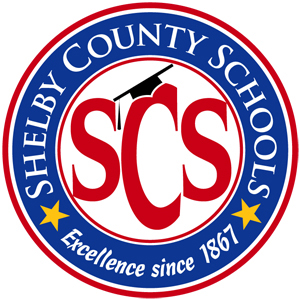 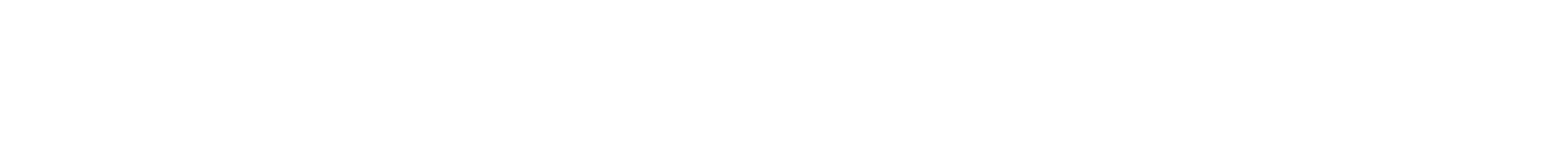 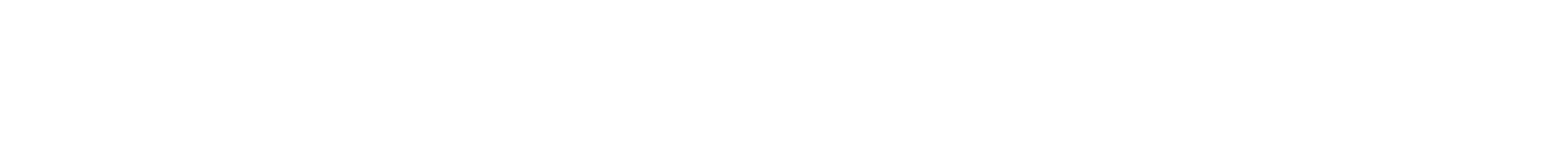 1To determine if students can explain or demonstrate knowledge of the objective(s), observers should ask students questions in non-intrusive ways about the objective(s). Observers should also focus keenly on student responses and conversations to gauge their understanding of the objective’s meaning and importance.2Students should see examples and non-examples, in some cases, that relate to the instructional activity to support student understanding. Examples can be from previous students’ work or teachercreated exemplars.3Logical sequencing of essential information includes, but is not limited to, using visuals to establish the purpose of the lesson, preview its organization, and summarize its content.4To make content reachable for students, a teacher might differentiate content, process, or product (using strategies that might include flexible grouping, chunking grade appropriate texts, or tiered assignments) in order to ensure that students are able to access the lesson so that they eventually meet or exceed grade level standards.5In order for strategies to lead students to a deeper understanding of the content, a teacher must understand students’ current levels of performance and then purposefully design instructional strategies that will scaffold student learning to a deeper level so that they meet or exceed grade level expectations. Scaffolding is defined as “breaking tasks down into smaller elements.” Examples of scaffolding include: activating prior knowledge, breaking tasks into smaller parts, and modeling or having student verbalize their thinking process. There are many effective techniques for learning; however, scaffolding should be well executed and appropriate to the lesson objectives. Conversely, the techniques can also be used ineffectively. In order to be effective, the scaffolding technique must be wellexecuted and appropriate to the objectives, and thus succeed in addressing the students’ misunderstanding.6Learning styles include auditory, visual, and kinesthetic (tactile).7District’s instructional maps guide text use/selections. Task complexity refers to engaging students in ways that align to Bloom’s level of rigor regarding the lesson’s standards-based objective(s). A task whose standard requires the rigor level of “evaluation” should not be limited to activities that only require “remembering” or “applying”.1To determine if students can explain or demonstrate knowledge of the objective(s), observers should ask students questions in non-intrusive ways about the objective(s). Observers should also focus keenly on student responses and conversations to gauge their understanding of the objective’s meaning and importance.4To make content reachable for students, a teacher might differentiate content, process, or product (using strategies that might include flexible grouping, chunking grade appropriate texts, or tiered assignments) in order to ensure that students are able to access the lesson so that they eventually meet or exceed grade level standards.8Synthesis of complex materials refers to students logically combining ideas from diverse text/content to arrive at a new idea, understanding, defense, analysis, application, or creation.9Thinking levels and skills are measured in alignment with Bloom’s Taxonomy.10A teacher might model his or her thinking using text to generate questions of text and grapple with text. Modeling in this way establishes a foundation for students to begin to develop their own questions and strategies for each other using text. A math example of this descriptor is a teacher using a think aloud to decontextualize a math word problem or pattern so that students see how the words equate to mathematical operations (word problem) or so that students understand how geometric shapes repeat (pattern)11The lesson’s pacing speed should be appropriate to the content covered, instructional strategies used, and lesson adjustments made based on a teacher’s checks for understanding.1At Level 5, the educator not only shows evidence of implementing targeted actions listed in the Professional Growth and Support Plan after observations, but there is also evidence of growth in terms of teaching practice and/or student outcomes. Evidence may include, but is not limited to, improved observation scores in needed growth areas and/or improved student achievement data via formative and summative assessments related to the noted growth areas.2Qualitative data may include, but is not limited to, data from counselors, teacher observations, and students’ self-assessments.3”Ambitious” goals are those that aim to grow a student two or more years above where he or she is upon entering a course or grade. TVAAS can be used to gauge student growth for students in tested areas and pre- and post- data specific to course skills and content can be used to gauge student growth for students in courses without TVAAS data.4Some examples of engaging students in their data may include, but are not limited to, using student data folders or charts to help students understand how they are progressing toward goals; engaging students in understanding their TVAAS student performance predictions and outscoring those predictions; and engaging students with how their results from formative assessments relate to their summative mastery goals.5Valid data sources should be used to inform how a teacher scaffolds and differentiates instruction for the class, groups of students, and/or individuals.6Aspects of student progress can include areas such as critical thinking, behavior, attendance, and mastery of content knowledge. Content re-teaching or acceleration should be aligned with the district’s instructional pacing.7Systems for recording student progress include grade books, spreadsheets, and charts.8Examples of data analysis can include identifying trends, item analysis, and/or identifying areas for re-teaching.9Examples of opportunities beyond the school level may include, but are not limited to, regional, district, or national conferences, organizations and advocacy groups.Teach 1 – Objective Driven LessonsTeach 1 – Objective Driven LessonsTeach 1 – Objective Driven LessonsTeach 1 – Objective Driven LessonsTeach 1 – Objective Driven LessonsDescriptorLevel 1 – Significantly Below ExpectationsThe following best describes what is observed:Level 2 – Below ExpectationsThe following best describes what is observed:Level 3 – Meeting ExpectationsThe following best describes what is observed:Level 4 – Above ExpectationsLevel 5 – Significantly Above ExpectationsObjective(s) / StandardsTeacher does not communicate lesson objective(s) and excludes how the objective(s) is/are related to standards.Teacher communicates lesson objective(s) but excludes how the objective(s) is/are related to standards.Teacher communicates lesson objective(s) to students in relationship to standards.Level 4 – Evidence fully supporting Level 3 is present, as well as one of the following:Level 5 - Evidence fully supporting Level 3 is present, as well as all of the following:Teacher provides clear explanation and/or modeling of what mastering objective(s) and/or exemplary student work looks like.Teacher actively and effectively engages students in the process of connecting the lesson with their prior knowledge.Most students can explain or demonstrate the lesson objective(s) within the context of the related standard(s) and tell or demonstrate the importance of their learning.Students model or explain mastery to other students.All students can describe how their learning will be assessed.2Appropriate LanguageTeacher uses language that is incorrect and inappropriate for the content.Teacher uses language that is not developmentally appropriate.Teacher uses developmentally appropriate language.Level 4 – Evidence fully supporting Level 3 is present, as well as one of the following:Level 5 - Evidence fully supporting Level 3 is present, as well as all of the following:Teacher provides clear explanation and/or modeling of what mastering objective(s) and/or exemplary student work looks like.Teacher actively and effectively engages students in the process of connecting the lesson with their prior knowledge.Most students can explain or demonstrate the lesson objective(s) within the context of the related standard(s) and tell or demonstrate the importance of their learning.Students model or explain mastery to other students.All students can describe how their learning will be assessed.2Models MasteryTeacher does not explain or model what mastery of the objective(s) or related performance tasks look like.Teacher inaccurately or incompletely explains or models what mastery of the objective(s) and/or related performance tasks look like.Teacher explains or models what mastery of the objective(s) and/or related performance tasks look like.Level 4 – Evidence fully supporting Level 3 is present, as well as one of the following:Level 5 - Evidence fully supporting Level 3 is present, as well as all of the following:Teacher provides clear explanation and/or modeling of what mastering objective(s) and/or exemplary student work looks like.Teacher actively and effectively engages students in the process of connecting the lesson with their prior knowledge.Most students can explain or demonstrate the lesson objective(s) within the context of the related standard(s) and tell or demonstrate the importance of their learning.Students model or explain mastery to other students.All students can describe how their learning will be assessed.2Engagement StrategiesTeacher provides opportunities for engagement, which are completely disconnected from the lesson objective(s) or does not provide opportunities for engagement with the objective(s).Teacher provides limited opportunities for engagement in the lesson objective(s) and/or opportunities for engagement have minimal connection with the lesson objective(s).Teacher provides multiple opportunities for engagement in the lesson objective(s) including connecting to prior knowledge.Level 4 – Evidence fully supporting Level 3 is present, as well as one of the following:Level 5 - Evidence fully supporting Level 3 is present, as well as all of the following:Teacher provides clear explanation and/or modeling of what mastering objective(s) and/or exemplary student work looks like.Teacher actively and effectively engages students in the process of connecting the lesson with their prior knowledge.Most students can explain or demonstrate the lesson objective(s) within the context of the related standard(s) and tell or demonstrate the importance of their learning.Students model or explain mastery to other students.All students can describe how their learning will be assessed.2Understand Objective(s)Students struggle to retell/demonstrate the objective(s) or explain the tasks they are completing.Students can retell the objective(s) or describe/ demonstrate tasks; however, they are unable to make connections to what they are learning.Most students can explain or demonstrate what they are learning beyond simply repeating the stated or posted objective(s).Level 4 – Evidence fully supporting Level 3 is present, as well as one of the following:Level 5 - Evidence fully supporting Level 3 is present, as well as all of the following:Teacher provides clear explanation and/or modeling of what mastering objective(s) and/or exemplary student work looks like.Teacher actively and effectively engages students in the process of connecting the lesson with their prior knowledge.Most students can explain or demonstrate the lesson objective(s) within the context of the related standard(s) and tell or demonstrate the importance of their learning.Students model or explain mastery to other students.All students can describe how their learning will be assessed.2Importance of LearningStudents are unable to explain the importance of their learning.Students offer inaccurate reasons or demonstrations regarding the importance of their learning.Most students can explain the importance of their learning.1Level 4 – Evidence fully supporting Level 3 is present, as well as one of the following:Level 5 - Evidence fully supporting Level 3 is present, as well as all of the following:Teacher provides clear explanation and/or modeling of what mastering objective(s) and/or exemplary student work looks like.Teacher actively and effectively engages students in the process of connecting the lesson with their prior knowledge.Most students can explain or demonstrate the lesson objective(s) within the context of the related standard(s) and tell or demonstrate the importance of their learning.Students model or explain mastery to other students.All students can describe how their learning will be assessed.2Assessment of  Student LearningStudents are unable to describe how their learning will be assessed.Few students can describe how their learning will be assessed.Most students can describe how their learning will be assessed.2Level 4 – Evidence fully supporting Level 3 is present, as well as one of the following:Level 5 - Evidence fully supporting Level 3 is present, as well as all of the following:Teacher provides clear explanation and/or modeling of what mastering objective(s) and/or exemplary student work looks like.Teacher actively and effectively engages students in the process of connecting the lesson with their prior knowledge.Most students can explain or demonstrate the lesson objective(s) within the context of the related standard(s) and tell or demonstrate the importance of their learning.Students model or explain mastery to other students.All students can describe how their learning will be assessed.2Teach DomainTeach DomainTeach DomainIndicator 2 – Explain ContentIndicator 2 – Explain ContentIndicator 2 – Explain ContentExplaining content in such a way that students clearly understand is critical to effective learning. Research identifies more than 20 separate instructional dimensions important to student learning. Of those , teacher clarity and preparation/organization have been identified as the two dimensions most strongly related to student achievement (Sorcinelli, Mary Deane. "Explained Course Material Clearly and Concisely." IDEA. The IDEA Center, 2012. Web. 25 Apr. 2016.) This same research points to increased student motivation to learn, affective attitude toward the teacher and subject, and cognitive learning as a result of teacher clarity. This indicator is designed to ensure that the teacher presents the content from the learning objective in a clear and accurate manner. There must be evidence that students  and Here are a few research based strategies teachers can use to improve their practice in Don’t make assumptions about what students know. Gather as much data as possible regarding your students, their prior knowledge, andlearning styles.Define what you want students to learn. Communicate a model what you want your students to learn and be able to accomplish with the information presented.Define new concepts and terms. Clearly define terms and concepts with the clearest definitions possible so students can understand.Use metaphors and analogies. Appropriate metaphors and analogies can help students build understanding of abstract concepts.Stress a few major points per class. Limit the amount of material taught in a single course. Repeat these key ideas multiple times throughout the lesson.Signal transitions. Make sure students understand you are transitioning to a new aspect of the content to avoid confusion.Select suitable examples. Students tend to remember examples that connect to their prior knowledge and that are relevant to their interests and  life.Use multiple modalities. Different modalities activate different parts of the brain. Make sure students are exposed to the content using several different perspectives. This helps students encounter the content in a way that makes sense to them.Ask students to test their understanding. Pause intermittently during the lesson to allow students to work with the concept being presentedSummarize key points. Ensure time at the end of the lesson to summarize the learning – either you or the students!Explaining content in such a way that students clearly understand is critical to effective learning. Research identifies more than 20 separate instructional dimensions important to student learning. Of those , teacher clarity and preparation/organization have been identified as the two dimensions most strongly related to student achievement (Sorcinelli, Mary Deane. "Explained Course Material Clearly and Concisely." IDEA. The IDEA Center, 2012. Web. 25 Apr. 2016.) This same research points to increased student motivation to learn, affective attitude toward the teacher and subject, and cognitive learning as a result of teacher clarity. This indicator is designed to ensure that the teacher presents the content from the learning objective in a clear and accurate manner. There must be evidence that students  and Here are a few research based strategies teachers can use to improve their practice in Don’t make assumptions about what students know. Gather as much data as possible regarding your students, their prior knowledge, andlearning styles.Define what you want students to learn. Communicate a model what you want your students to learn and be able to accomplish with the information presented.Define new concepts and terms. Clearly define terms and concepts with the clearest definitions possible so students can understand.Use metaphors and analogies. Appropriate metaphors and analogies can help students build understanding of abstract concepts.Stress a few major points per class. Limit the amount of material taught in a single course. Repeat these key ideas multiple times throughout the lesson.Signal transitions. Make sure students understand you are transitioning to a new aspect of the content to avoid confusion.Select suitable examples. Students tend to remember examples that connect to their prior knowledge and that are relevant to their interests and  life.Use multiple modalities. Different modalities activate different parts of the brain. Make sure students are exposed to the content using several different perspectives. This helps students encounter the content in a way that makes sense to them.Ask students to test their understanding. Pause intermittently during the lesson to allow students to work with the concept being presentedSummarize key points. Ensure time at the end of the lesson to summarize the learning – either you or the students!Explaining content in such a way that students clearly understand is critical to effective learning. Research identifies more than 20 separate instructional dimensions important to student learning. Of those , teacher clarity and preparation/organization have been identified as the two dimensions most strongly related to student achievement (Sorcinelli, Mary Deane. "Explained Course Material Clearly and Concisely." IDEA. The IDEA Center, 2012. Web. 25 Apr. 2016.) This same research points to increased student motivation to learn, affective attitude toward the teacher and subject, and cognitive learning as a result of teacher clarity. This indicator is designed to ensure that the teacher presents the content from the learning objective in a clear and accurate manner. There must be evidence that students  and Here are a few research based strategies teachers can use to improve their practice in Don’t make assumptions about what students know. Gather as much data as possible regarding your students, their prior knowledge, andlearning styles.Define what you want students to learn. Communicate a model what you want your students to learn and be able to accomplish with the information presented.Define new concepts and terms. Clearly define terms and concepts with the clearest definitions possible so students can understand.Use metaphors and analogies. Appropriate metaphors and analogies can help students build understanding of abstract concepts.Stress a few major points per class. Limit the amount of material taught in a single course. Repeat these key ideas multiple times throughout the lesson.Signal transitions. Make sure students understand you are transitioning to a new aspect of the content to avoid confusion.Select suitable examples. Students tend to remember examples that connect to their prior knowledge and that are relevant to their interests and  life.Use multiple modalities. Different modalities activate different parts of the brain. Make sure students are exposed to the content using several different perspectives. This helps students encounter the content in a way that makes sense to them.Ask students to test their understanding. Pause intermittently during the lesson to allow students to work with the concept being presentedSummarize key points. Ensure time at the end of the lesson to summarize the learning – either you or the students!Expected Teacher Actions include:Teacher explains content clearly and accurately.Teacher utilizes multiple perspectives/approaches to interact with content.Teacher makes relevant connections with other content areas, student experiences, and interests.Teacher’s explanations use developmentally appropriate academic language.Teacher monitors and makes adjustments based on student questions.Teacher models to demonstrate expectations.Expected Student Outcomes include:Students understand the content.Students ask clarifying questions.Indicator Guiding Questions:What does the teacher do to explain/demonstrate content?What do students do to let you know they understand the content?What perspectives/approaches does the teacher use to solve problems or interpret text/content?What connections does the teacher make?Does the teacher use academic language that is developmentally appropriate, clear, and concise?What are some alternative ways the teacher uses to explain content?What questions are students asking?Teach 2 – Explain ContentTeach 2 – Explain ContentTeach 2 – Explain ContentTeach 2 – Explain ContentTeach 2 – Explain ContentDescriptorLevel 1 – Significantly Below ExpectationsThe following best describes what is observed:Level 2 – Below ExpectationsThe following best describes what is observed:Level 3 – Meeting ExpectationsThe following best describes what is observed:Level 4 – Above ExpectationsLevel 5 – Significantly Above ExpectationsTeacher ExplanationsTeacher’s explanations / demonstrations of content are unclear, incoherent, or inaccurate.Teacher’s explanations / demonstrations of content are generally clear, coherent, and accurate, with a few exceptions.Teacher’s explanations / demonstrations of content are clear and accurate and build student understanding of content.Level 4 – Evidence fully supporting Level 3 is present, as well as one of the following:Level 5 - Evidence fully supporting Level 3 is present, as well as all of the following:Teacher explains/demonstrates concept(s) in a way that actively involves most students in the learning process and promotes student interest in the content.Students make independent connections through classroom interactions demonstrating that they understand the content levels ranging from basic to complex.Students, when possible, consider multiple perspectives and approaches to learning.Presentation of content includes modeling by the students to demonstrate performance expectations.Student UnderstandingTeacher does not build student understanding of content.Teacher may not be entirely effective in building student understanding of content.Teacher provides logical sequencing3 of essential information.Level 4 – Evidence fully supporting Level 3 is present, as well as one of the following:Level 5 - Evidence fully supporting Level 3 is present, as well as all of the following:Teacher explains/demonstrates concept(s) in a way that actively involves most students in the learning process and promotes student interest in the content.Students make independent connections through classroom interactions demonstrating that they understand the content levels ranging from basic to complex.Students, when possible, consider multiple perspectives and approaches to learning.Presentation of content includes modeling by the students to demonstrate performance expectations.Perspectives / ApproachesTeacher does not utilize multiple perspectives / approaches to solve problems or interpret text / content.Teacher utilizes limited perspectives / approaches to solve problems or interpret text / content.Teacher utilizes multiple perspectives / approaches to solve problems or interpret text / content.Level 4 – Evidence fully supporting Level 3 is present, as well as one of the following:Level 5 - Evidence fully supporting Level 3 is present, as well as all of the following:Teacher explains/demonstrates concept(s) in a way that actively involves most students in the learning process and promotes student interest in the content.Students make independent connections through classroom interactions demonstrating that they understand the content levels ranging from basic to complex.Students, when possible, consider multiple perspectives and approaches to learning.Presentation of content includes modeling by the students to demonstrate performance expectations.ConnectionsTeacher does not make connections with other content areas, students’ experiences and interests, or current events.Teacher makes irrelevant connections with other content areas, students’ experiences and interests, or connections do not build student understanding and interest.Teacher makes relevant connections with other content areas, students’ experiences and interests, or current events.Level 4 – Evidence fully supporting Level 3 is present, as well as one of the following:Level 5 - Evidence fully supporting Level 3 is present, as well as all of the following:Teacher explains/demonstrates concept(s) in a way that actively involves most students in the learning process and promotes student interest in the content.Students make independent connections through classroom interactions demonstrating that they understand the content levels ranging from basic to complex.Students, when possible, consider multiple perspectives and approaches to learning.Presentation of content includes modeling by the students to demonstrate performance expectations.Appropriate ExplanationsTeacher uses explanations that are developmentally inappropriate and include academic language and definitions that completely unclear or imprecise.Teacher uses explanations that are somewhat developmentally appropriate and include academic language and definitions that are not completely clear or precise.Teacher uses explanations that are developmentally appropriate and include academic language that is clear and precise.Level 4 – Evidence fully supporting Level 3 is present, as well as one of the following:Level 5 - Evidence fully supporting Level 3 is present, as well as all of the following:Teacher explains/demonstrates concept(s) in a way that actively involves most students in the learning process and promotes student interest in the content.Students make independent connections through classroom interactions demonstrating that they understand the content levels ranging from basic to complex.Students, when possible, consider multiple perspectives and approaches to learning.Presentation of content includes modeling by the students to demonstrate performance expectations.Instructional AdjustmentsTeacher rigidly adheres to the initial plan for explaining content, even when it is clear that an explanation is not effectively leading students to understand the concept.Teacher re-explains in the same way rather than providing an effective alternative explanation when students do not understand.Teacher demonstrates appropriate adjustments and alternative ways to explain concepts effectively.Level 4 – Evidence fully supporting Level 3 is present, as well as one of the following:Level 5 - Evidence fully supporting Level 3 is present, as well as all of the following:Teacher explains/demonstrates concept(s) in a way that actively involves most students in the learning process and promotes student interest in the content.Students make independent connections through classroom interactions demonstrating that they understand the content levels ranging from basic to complex.Students, when possible, consider multiple perspectives and approaches to learning.Presentation of content includes modeling by the students to demonstrate performance expectations.Clarifying QuestionsStudents may demonstrate confusion by teacher explanations, frustration, or disengagement because of the teacher’s unclear explanations.Students may ask some clarifying questions showing that they are confused by the teacher’s explanations.Students may ask some clarifying questions providing information and feedback that the teacher uses to monitor and adjust instructions.Level 4 – Evidence fully supporting Level 3 is present, as well as one of the following:Level 5 - Evidence fully supporting Level 3 is present, as well as all of the following:Teacher explains/demonstrates concept(s) in a way that actively involves most students in the learning process and promotes student interest in the content.Students make independent connections through classroom interactions demonstrating that they understand the content levels ranging from basic to complex.Students, when possible, consider multiple perspectives and approaches to learning.Presentation of content includes modeling by the students to demonstrate performance expectations.Teacher ModelingPresentation of content provides no modeling by teacher and demonstrates performance expectations that are unclear and confusing to students.Presentation of content by teacher includes modeling by teacher that does not accurately demonstrate his/her performance expectations.Teacher models to demonstrate performance expectations.Level 4 – Evidence fully supporting Level 3 is present, as well as one of the following:Level 5 - Evidence fully supporting Level 3 is present, as well as all of the following:Teacher explains/demonstrates concept(s) in a way that actively involves most students in the learning process and promotes student interest in the content.Students make independent connections through classroom interactions demonstrating that they understand the content levels ranging from basic to complex.Students, when possible, consider multiple perspectives and approaches to learning.Presentation of content includes modeling by the students to demonstrate performance expectations.Teach DomainTeach DomainTeach DomainTeach DomainIndicator 3 – Appropriately Challenging WorkIndicator 3 – Appropriately Challenging WorkIndicator 3 – Appropriately Challenging WorkIndicator 3 – Appropriately Challenging Worknot only the objective, but also the materials and tasks being used grade-level appropriate.  must be age appropriate, learning level appropriate and meet students’ needs for both success and challenge.  the teacher provid the appropriate level of support differentiati and scaffolding. With thse , qualities of the work and/or task need to be considered: (Stipek, Deborah J. Motivation to Learn: Integrating Theory and Practice. Boston: Allyn and Bacon, 2002. Print. p. 98-100.)1. Task needs to be clear – knowing what to do, how to accomplish it and where to find resources allows students to solve problems and complete tasks appropriately.2. Task must be challenging – but achievable for all students – vary the difficulty of the task according to students’ skill levels and learning styles; incorporate differentiation by providing tasks that can be completed at different levels; and ensure that even the highest achieving students are challenged.3. Task should be scaffolded in such a way that students are able to monitor and feel success – present information in order of difficulty so students master each level of the task; break down difficult tasks into smaller, easier to understand chunks.he use of student data is extremely important for knowing and understanding what each student needs to be both challenged and successful. This can be accomplished through pre- and post-assessments, formative assessments and anecdotal data studied to monitor student progress.not only the objective, but also the materials and tasks being used grade-level appropriate.  must be age appropriate, learning level appropriate and meet students’ needs for both success and challenge.  the teacher provid the appropriate level of support differentiati and scaffolding. With thse , qualities of the work and/or task need to be considered: (Stipek, Deborah J. Motivation to Learn: Integrating Theory and Practice. Boston: Allyn and Bacon, 2002. Print. p. 98-100.)1. Task needs to be clear – knowing what to do, how to accomplish it and where to find resources allows students to solve problems and complete tasks appropriately.2. Task must be challenging – but achievable for all students – vary the difficulty of the task according to students’ skill levels and learning styles; incorporate differentiation by providing tasks that can be completed at different levels; and ensure that even the highest achieving students are challenged.3. Task should be scaffolded in such a way that students are able to monitor and feel success – present information in order of difficulty so students master each level of the task; break down difficult tasks into smaller, easier to understand chunks.he use of student data is extremely important for knowing and understanding what each student needs to be both challenged and successful. This can be accomplished through pre- and post-assessments, formative assessments and anecdotal data studied to monitor student progress.not only the objective, but also the materials and tasks being used grade-level appropriate.  must be age appropriate, learning level appropriate and meet students’ needs for both success and challenge.  the teacher provid the appropriate level of support differentiati and scaffolding. With thse , qualities of the work and/or task need to be considered: (Stipek, Deborah J. Motivation to Learn: Integrating Theory and Practice. Boston: Allyn and Bacon, 2002. Print. p. 98-100.)1. Task needs to be clear – knowing what to do, how to accomplish it and where to find resources allows students to solve problems and complete tasks appropriately.2. Task must be challenging – but achievable for all students – vary the difficulty of the task according to students’ skill levels and learning styles; incorporate differentiation by providing tasks that can be completed at different levels; and ensure that even the highest achieving students are challenged.3. Task should be scaffolded in such a way that students are able to monitor and feel success – present information in order of difficulty so students master each level of the task; break down difficult tasks into smaller, easier to understand chunks.he use of student data is extremely important for knowing and understanding what each student needs to be both challenged and successful. This can be accomplished through pre- and post-assessments, formative assessments and anecdotal data studied to monitor student progress.not only the objective, but also the materials and tasks being used grade-level appropriate.  must be age appropriate, learning level appropriate and meet students’ needs for both success and challenge.  the teacher provid the appropriate level of support differentiati and scaffolding. With thse , qualities of the work and/or task need to be considered: (Stipek, Deborah J. Motivation to Learn: Integrating Theory and Practice. Boston: Allyn and Bacon, 2002. Print. p. 98-100.)1. Task needs to be clear – knowing what to do, how to accomplish it and where to find resources allows students to solve problems and complete tasks appropriately.2. Task must be challenging – but achievable for all students – vary the difficulty of the task according to students’ skill levels and learning styles; incorporate differentiation by providing tasks that can be completed at different levels; and ensure that even the highest achieving students are challenged.3. Task should be scaffolded in such a way that students are able to monitor and feel success – present information in order of difficulty so students master each level of the task; break down difficult tasks into smaller, easier to understand chunks.he use of student data is extremely important for knowing and understanding what each student needs to be both challenged and successful. This can be accomplished through pre- and post-assessments, formative assessments and anecdotal data studied to monitor student progress.Expected Teacher Actions include:Teacher engages students in appropriately challenging work.Teacher challenges all students.Teacher meets learning levels and/or styles of students.Teacher includes complex texts, tasks, and activities to support student mastery of the objective.Teacher incorporates activities and materials that sustain student attention.Expected Student Outcomes include:All students are reached.All students are challenged.Students learning levels and/or styles are met.Students master objectives.Students’ attention is sustained throughout the lesson.Indicator Guiding Questions:Is the content grade appropriate for students?Are students engaged in challenging work?How can tell if students are being reached?Are students’ learning levels/styles being met?Are the texts, tasks and activities appropriately complex? Do they support student mastery?Do the lesson activities and materials sustain student attention?Indicator Guiding Questions:Is the content grade appropriate for students?Are students engaged in challenging work?How can tell if students are being reached?Are students’ learning levels/styles being met?Are the texts, tasks and activities appropriately complex? Do they support student mastery?Do the lesson activities and materials sustain student attention?Teach 3 – Appropriately Challenging WorkTeach 3 – Appropriately Challenging WorkTeach 3 – Appropriately Challenging WorkTeach 3 – Appropriately Challenging WorkTeach 3 – Appropriately Challenging WorkDescriptorLevel 1 – Significantly Below ExpectationsThe following best describes what is observed:Level 2 – Below ExpectationsThe following best describes what is observed:Level 3 – Meeting ExpectationsThe following best describes what is observed:Level 4 – Above ExpectationsLevel 5 – Significantly Above ExpectationsReaches StudentsTeacher  engage students in appropriately challenging workdoes not reach students.Teacher attempts to engage students in appropriately challenging work; however, there is no evidence teacher reaches students.Teacher engages students in appropriately challenging work by reaching most students.4Level 4 – Evidence fully supporting Level 3 is present, as well as one of the following:Level 5 - Evidence fully supporting Level 3 is present, as well as all of the following:Teacher engages all students in appropriately challenging work by ensuring that the lesson includes appropriately complex texts, tasks, and activities that move students beyond their current master level.Teacher ensures most students (at low, middle, and high achieving levels) move beyond current mastery levels.Students are engaged in accountable talk with their peers, as appropriate.Teacher designs the lesson to incorporate resources that extend beyond the district’s curriculum.Challenges StudentsTeacher does not challenge students. challenge students.Teacher challenges5 students.Level 4 – Evidence fully supporting Level 3 is present, as well as one of the following:Level 5 - Evidence fully supporting Level 3 is present, as well as all of the following:Teacher engages all students in appropriately challenging work by ensuring that the lesson includes appropriately complex texts, tasks, and activities that move students beyond their current master level.Teacher ensures most students (at low, middle, and high achieving levels) move beyond current mastery levels.Students are engaged in accountable talk with their peers, as appropriate.Teacher designs the lesson to incorporate resources that extend beyond the district’s curriculum.Learning Levels/StylesTeacher does not meet the needs and learning styles of students.Teacher attends to limited learning levels/styles, not meeting the needs of students.Teacher meets students at appropriate learning levels/styles.6Level 4 – Evidence fully supporting Level 3 is present, as well as one of the following:Level 5 - Evidence fully supporting Level 3 is present, as well as all of the following:Teacher engages all students in appropriately challenging work by ensuring that the lesson includes appropriately complex texts, tasks, and activities that move students beyond their current master level.Teacher ensures most students (at low, middle, and high achieving levels) move beyond current mastery levels.Students are engaged in accountable talk with their peers, as appropriate.Teacher designs the lesson to incorporate resources that extend beyond the district’s curriculum.Complex Texts/TasksTeacher does not include complex texts/tasks to support students’ mastery of planned learning objective(s).Teacher sporadically or occasionally uses appropriately complex texts/tasks to support students’ mastery of planned learning objective(s).Teacher includes appropriately complex texts/tasks to support students’ mastery of objective(s)7Level 4 – Evidence fully supporting Level 3 is present, as well as one of the following:Level 5 - Evidence fully supporting Level 3 is present, as well as all of the following:Teacher engages all students in appropriately challenging work by ensuring that the lesson includes appropriately complex texts, tasks, and activities that move students beyond their current master level.Teacher ensures most students (at low, middle, and high achieving levels) move beyond current mastery levels.Students are engaged in accountable talk with their peers, as appropriate.Teacher designs the lesson to incorporate resources that extend beyond the district’s curriculum.Sustain Student AttentionTeacher does not incorporate activities and materials that sustain student attention at learning levels/styles.Teacher incorporates activities and materials that sustain student attention at limited learning levels/styles at certain points in the lesson.Teacher incorporates activities and materials that sustain student attention at appropriate learning levels/styles throughout the lesson.Level 4 – Evidence fully supporting Level 3 is present, as well as one of the following:Level 5 - Evidence fully supporting Level 3 is present, as well as all of the following:Teacher engages all students in appropriately challenging work by ensuring that the lesson includes appropriately complex texts, tasks, and activities that move students beyond their current master level.Teacher ensures most students (at low, middle, and high achieving levels) move beyond current mastery levels.Students are engaged in accountable talk with their peers, as appropriate.Teacher designs the lesson to incorporate resources that extend beyond the district’s curriculum.Teach DomainTeach DomainTeach DomainIndicator 4 – Content EngagementIndicator 4 – Content EngagementIndicator 4 – Content EngagementIn April 2005, the American Institutes for Research published a framework that identified elements that must be in place in order for students to learn. (Mclaughlin, Mary, Daniel J. Mcgrath, Marisa A. Burian-Fitzgerald, Lawrence Lanahan, Marion Scotchmer, Christine Enyeart, and Laura Salganik. "Student Content Engagement as a Construct for the Measurement of Effective Classroom Instruction and Teacher Knowledge." American Institutes for Research (2005): n. pag. Web.) The authors’ findings suggest that learning occurs through cognitive engagement with the subject matter. The engagement of the learner is equally as important as the subject or content being taught.  identified four components that influence engagement:1. Subject Matter Content Level – the subject matter must be part of the curriculum and the student must be able to link it to something they already know;2. Occasion for Processing – the learner must have the opportunity to process the subject matter through active engagement with activities that support processing;3. Physiological Readiness – the learner must be taught in an environment that overcomes physiological barriers; and4. Motivation – because learning is an active process, the learner must be a willing participant. Teachers play a vital role in motivating and engaging students – his/her confidence in subject matter and enthusiasm for teaching it will result in increased student engagement and motivation. Creating learning opportunities in which students are able to work autonomously with their peers also increases student’s active participation in the learning process. (Stephens, Tammy L., PhD. "Encouraging Positive Student Engagement and Motivation: Tips for Teachers." Weblog post. Pearson Education. Pearson, 21 Aug. 2015. Web.)The framework outlined in this study indicates that the two most important pieces of the learning process are the student and the subject matter. Content includes all activities, discussions, reading, etc. encountered by the student during the learning process. Engagement is how the student interacts with the content (e.g. lectures, discussion, compare/contrast, etc.). The study sums up content engagement as “the student’s in-the-moment engagement with instructional content.” The TEM ubric calls for teachers to utilize a variety of engagement strategies to actively involve students in the learning. This will aid in students having the opportunity to practice and apply their learning.In April 2005, the American Institutes for Research published a framework that identified elements that must be in place in order for students to learn. (Mclaughlin, Mary, Daniel J. Mcgrath, Marisa A. Burian-Fitzgerald, Lawrence Lanahan, Marion Scotchmer, Christine Enyeart, and Laura Salganik. "Student Content Engagement as a Construct for the Measurement of Effective Classroom Instruction and Teacher Knowledge." American Institutes for Research (2005): n. pag. Web.) The authors’ findings suggest that learning occurs through cognitive engagement with the subject matter. The engagement of the learner is equally as important as the subject or content being taught.  identified four components that influence engagement:1. Subject Matter Content Level – the subject matter must be part of the curriculum and the student must be able to link it to something they already know;2. Occasion for Processing – the learner must have the opportunity to process the subject matter through active engagement with activities that support processing;3. Physiological Readiness – the learner must be taught in an environment that overcomes physiological barriers; and4. Motivation – because learning is an active process, the learner must be a willing participant. Teachers play a vital role in motivating and engaging students – his/her confidence in subject matter and enthusiasm for teaching it will result in increased student engagement and motivation. Creating learning opportunities in which students are able to work autonomously with their peers also increases student’s active participation in the learning process. (Stephens, Tammy L., PhD. "Encouraging Positive Student Engagement and Motivation: Tips for Teachers." Weblog post. Pearson Education. Pearson, 21 Aug. 2015. Web.)The framework outlined in this study indicates that the two most important pieces of the learning process are the student and the subject matter. Content includes all activities, discussions, reading, etc. encountered by the student during the learning process. Engagement is how the student interacts with the content (e.g. lectures, discussion, compare/contrast, etc.). The study sums up content engagement as “the student’s in-the-moment engagement with instructional content.” The TEM ubric calls for teachers to utilize a variety of engagement strategies to actively involve students in the learning. This will aid in students having the opportunity to practice and apply their learning.In April 2005, the American Institutes for Research published a framework that identified elements that must be in place in order for students to learn. (Mclaughlin, Mary, Daniel J. Mcgrath, Marisa A. Burian-Fitzgerald, Lawrence Lanahan, Marion Scotchmer, Christine Enyeart, and Laura Salganik. "Student Content Engagement as a Construct for the Measurement of Effective Classroom Instruction and Teacher Knowledge." American Institutes for Research (2005): n. pag. Web.) The authors’ findings suggest that learning occurs through cognitive engagement with the subject matter. The engagement of the learner is equally as important as the subject or content being taught.  identified four components that influence engagement:1. Subject Matter Content Level – the subject matter must be part of the curriculum and the student must be able to link it to something they already know;2. Occasion for Processing – the learner must have the opportunity to process the subject matter through active engagement with activities that support processing;3. Physiological Readiness – the learner must be taught in an environment that overcomes physiological barriers; and4. Motivation – because learning is an active process, the learner must be a willing participant. Teachers play a vital role in motivating and engaging students – his/her confidence in subject matter and enthusiasm for teaching it will result in increased student engagement and motivation. Creating learning opportunities in which students are able to work autonomously with their peers also increases student’s active participation in the learning process. (Stephens, Tammy L., PhD. "Encouraging Positive Student Engagement and Motivation: Tips for Teachers." Weblog post. Pearson Education. Pearson, 21 Aug. 2015. Web.)The framework outlined in this study indicates that the two most important pieces of the learning process are the student and the subject matter. Content includes all activities, discussions, reading, etc. encountered by the student during the learning process. Engagement is how the student interacts with the content (e.g. lectures, discussion, compare/contrast, etc.). The study sums up content engagement as “the student’s in-the-moment engagement with instructional content.” The TEM ubric calls for teachers to utilize a variety of engagement strategies to actively involve students in the learning. This will aid in students having the opportunity to practice and apply their learning.Expected Teacher Actions include:Teacher incorporates engagement strategies aligned to the objective.There is a balance between teacher-directed and student-centered lesson.Teacher uses strategies that enable students to meet the objective, using scaffolding and differentiation when appropriate.Teacher allows students to practice, apply and demonstrate mastery through discussion and/or writing.Expected Student Outcomes include:Students participate in a student-centered lesson.Students meet lesson objective.All students practice, apply and demonstrate content mastery.Indicator Guiding Questions:Do the engagement strategies purposefully align to the lesson objective?Is there a balance in teacher-directed instruction and student-centered learning?What do the students do to practice, apply and demonstrate content mastery?Is there sufficient discussion and writing to demonstrate mastery?What problem-solving strategies are taught or reinforced during the lesson?Teach 4 – Content EngagementTeach 4 – Content EngagementTeach 4 – Content EngagementTeach 4 – Content EngagementTeach 4 – Content EngagementDescriptorLevel 1 – Significantly Below ExpectationsThe following best describes what is observed:Level 2 – Below ExpectationsThe following best describes what is observed:Level 3 – Meeting ExpectationsThe following best describes what is observed:Level 4 – Above ExpectationsLevel 5 – Significantly Above ExpectationsEngagement StrategiesTeacher’s engagement strategies are not aligned to the lesson objective(s) and do not have a clear, intentional purpose.Teacher’s engagement strategies are somewhat aligned to the lesson objective(s) and some have a purpose relative to accomplishing the objective(s) while others keep students busy without a purposeful use of time.Teacher’s engagement strategies are aligned to the lesson objective(s) and have a clear, intentional purpose.Level 4 – Evidence fully supporting Level 3 is present, as well as one of the following:Level 5 - Evidence fully supporting Level 3 is present, as well as all of the following:Teacher’s engagement strategies provide all students with choices, as appropriate.Students know how to self-select strategies that will help them master lesson objective(s).Teacher allows students to explain or demonstrate the strategies they use and how the strategies relate to what they are learning in terms of content standards.Teacher consistently engages all students in inquiry, curiosity and exploration.Teacher and/or students model and implement strategies that teach, reinforce or demonstrate two or more of the following problem-solving types:AbstractionCategorizationDrawing conclusions/justifying solutionsPredicting outcomesObserving and experimentingImproving solutionsIdentifying relevant/irrelevant informationGenerating ideasCreating and designingTeacher / Student BalanceLesson has an imbalance of teacher-directed instruction and student-centered learning.Lesson is teacher-directed with student-centered learning happening sporadically and with little connection to the lesson.Lesson has a balance of teacher-directed instruction and student-centered learning.Level 4 – Evidence fully supporting Level 3 is present, as well as one of the following:Level 5 - Evidence fully supporting Level 3 is present, as well as all of the following:Teacher’s engagement strategies provide all students with choices, as appropriate.Students know how to self-select strategies that will help them master lesson objective(s).Teacher allows students to explain or demonstrate the strategies they use and how the strategies relate to what they are learning in terms of content standards.Teacher consistently engages all students in inquiry, curiosity and exploration.Teacher and/or students model and implement strategies that teach, reinforce or demonstrate two or more of the following problem-solving types:AbstractionCategorizationDrawing conclusions/justifying solutionsPredicting outcomesObserving and experimentingImproving solutionsIdentifying relevant/irrelevant informationGenerating ideasCreating and designingDifferentiation / ScaffoldingTeacher’s strategies inhibit students from meeting lesson objective(s), excluding appropriate scaffolding and differentiation.1Teacher’s strategies allow few students to meet lesson objective(s) through appropriate scaffolding and differentiation.1Teacher’s strategies enable students to meet lesson objective(s) with appropriate scaffolding and differentiation.1,4Level 4 – Evidence fully supporting Level 3 is present, as well as one of the following:Level 5 - Evidence fully supporting Level 3 is present, as well as all of the following:Teacher’s engagement strategies provide all students with choices, as appropriate.Students know how to self-select strategies that will help them master lesson objective(s).Teacher allows students to explain or demonstrate the strategies they use and how the strategies relate to what they are learning in terms of content standards.Teacher consistently engages all students in inquiry, curiosity and exploration.Teacher and/or students model and implement strategies that teach, reinforce or demonstrate two or more of the following problem-solving types:AbstractionCategorizationDrawing conclusions/justifying solutionsPredicting outcomesObserving and experimentingImproving solutionsIdentifying relevant/irrelevant informationGenerating ideasCreating and designingStudent PracticeTeacher does not allow students to practice, apply and demonstrate content mastery through discussion and/or writing about complex texts, tasks or concepts.Teacher insufficiently allows students to practice, apply and demonstrate what they are learning through discussion and/or writing about complex texts, tasks or concepts.Teacher allows students to practice, apply and demonstrate content mastery through discussion and/or writing about complex texts, tasks or concepts.Level 4 – Evidence fully supporting Level 3 is present, as well as one of the following:Level 5 - Evidence fully supporting Level 3 is present, as well as all of the following:Teacher’s engagement strategies provide all students with choices, as appropriate.Students know how to self-select strategies that will help them master lesson objective(s).Teacher allows students to explain or demonstrate the strategies they use and how the strategies relate to what they are learning in terms of content standards.Teacher consistently engages all students in inquiry, curiosity and exploration.Teacher and/or students model and implement strategies that teach, reinforce or demonstrate two or more of the following problem-solving types:AbstractionCategorizationDrawing conclusions/justifying solutionsPredicting outcomesObserving and experimentingImproving solutionsIdentifying relevant/irrelevant informationGenerating ideasCreating and designingProblem SolvingStrategiesTeacher either does not teach problem-solving strategies, or the teacher implements strategies that are not clearly related to the learning objective(s), content, or activity.Teacher attempts to implement problem-solving strategies without effectively modeling or engaging students in the process, and/or students struggle to implement strategies without direct instruction due to limited teacher support.Teacher models and implements appropriate strategies that teach or reinforce one of the following problem-solving types:AbstractionCategorizationDrawing conclusions/justifying solutionsPredicting outcomesObserving and experimentingImproving solutionsIdentifying relevant/irrelevant informationGenerating ideasCreating and designingLevel 4 – Evidence fully supporting Level 3 is present, as well as one of the following:Level 5 - Evidence fully supporting Level 3 is present, as well as all of the following:Teacher’s engagement strategies provide all students with choices, as appropriate.Students know how to self-select strategies that will help them master lesson objective(s).Teacher allows students to explain or demonstrate the strategies they use and how the strategies relate to what they are learning in terms of content standards.Teacher consistently engages all students in inquiry, curiosity and exploration.Teacher and/or students model and implement strategies that teach, reinforce or demonstrate two or more of the following problem-solving types:AbstractionCategorizationDrawing conclusions/justifying solutionsPredicting outcomesObserving and experimentingImproving solutionsIdentifying relevant/irrelevant informationGenerating ideasCreating and designingTeach DomainIndicator 5 – Higher-Level Thinking SkillsInstructional strategies that foster higher-level thinking include – but are not limited to – scaffolding, direct instruction, thinking strategies, questioning strategies, feedback and team activities. Levels of thinking cannot be separated from levels of learning. They are interdependent and equally important to the learning process. In addition, higher-level thinking can only occur when students have a firm foundation of learning on which to build. (King, F. J., Ph.D., Ludwika Goodson, M.S., and Faranak Rohani, Ph.D. Higher Order Thinking Skills. Arlington, VA: Educational Research Service, 1997. Center for Advancement of Learning and Assessment. Educational Services Program.) Benjamin Bloom is the most recognized name in the research surrounding higher-level thinking skills. The following is his revised taxonomy:Remembering – Can the student recall or remember the information? (define, duplicate, list, memorize, recall, repeat, state)Understanding – Can the student explain ideas or concepts? (classify, describe, discuss, explain, identify, locate, recognize, report, select, translate, paraphraseApplying – Can the student use information in a new way? (choose, demonstrate, dramatize, employ, illustrate, interpret, operate, schedule, sketch, solve, use write)Analyzing – Can the student distinguish between different parts? (appraise, compare, contrast, criticize, differentiate, discriminate, distinguish, examine, experiment, question, test)Evaluating – Can the student justify a stand or decision? (appraise, argue, defend, judge, select, support, value, evaluate)Creating – Can the student create a new product or point of view? (assemble, construct, create, design, develop, formulate, write)It is important to note that these are a hierarchy. This means that students develop from the lowest level – Remembering – to the highest – Creating. Teach 5 – Higher-Level Thinking SkillsTeach 5 – Higher-Level Thinking SkillsTeach 5 – Higher-Level Thinking SkillsTeach 5 – Higher-Level Thinking SkillsTeach 5 – Higher-Level Thinking SkillsDescriptorLevel 1 – Significantly Below ExpectationsThe following best describes what is observed:Level 2 – Below ExpectationsThe following best describes what is observed:Level 3 – Meeting ExpectationsThe following best describes what is observed:Level 4 – Above ExpectationsLevel 5 – Significantly Above ExpectationsDevelop Higher-Level Thinking SkillsTeacher attempts to ensure the lesson develops higher-level thinking skills, but does not engage students in activities, tasks and/or discussions that build on a solid foundation of knowledge leading to higher order thinking skills.Teacher attempts to ensure the lesson develops higher-level thinking skills by engaging students in tasks and activities and/or discussions that build on a solid foundation of knowledge but rarely brings students to higherorder thinking.Teacher ensures the lesson develops higher-level thinking skills9 by engaging students in activities, tasks and/or discussions that build on a solid foundation of knowledge.Level 4 – Evidence fully supporting Level 3 is present, as well as one of the following:Level 5 - Evidence fully supporting Level 3 is present, as well as all of the following:Teacher ensures the lesson develops higher-level thinking skills by challenging all students to engage with complex materials (text/content/processes) that help them arrive at new understanding.8Teacher allows students to generate their own questions independently.Teacher thoroughly teaches and engages all students in tasks, activities or strategies that include two or more types of thinking relevant to learning objective(s) and content; these include:Analytical thinking – where students analyze, compare and contrast, and evaluate and explain information.Practical thinking – where students use, apply and implement what they learn in real-life scenarios.Creative thinking – where students create, design, imagine, suppose and generate a variety of ideas and alternatives.Research-based thinking – where students explore and review a variety of ideas, models and solutions to problems.Teacher provides opportunities where students monitor their thinking to ensure that they understand what they are learning and attend to critical information.Thought ProcessTeacher does not model his or her thought process for generating and asking questions, so that students begin to generate their own questions.Teacher models his or her thought process for generating and asking questions, but does not ask students to develop their own questions.Teacher models his or her thought process for generating and asking questions, so that students begin to generate their own questions.10Level 4 – Evidence fully supporting Level 3 is present, as well as one of the following:Level 5 - Evidence fully supporting Level 3 is present, as well as all of the following:Teacher ensures the lesson develops higher-level thinking skills by challenging all students to engage with complex materials (text/content/processes) that help them arrive at new understanding.8Teacher allows students to generate their own questions independently.Teacher thoroughly teaches and engages all students in tasks, activities or strategies that include two or more types of thinking relevant to learning objective(s) and content; these include:Analytical thinking – where students analyze, compare and contrast, and evaluate and explain information.Practical thinking – where students use, apply and implement what they learn in real-life scenarios.Creative thinking – where students create, design, imagine, suppose and generate a variety of ideas and alternatives.Research-based thinking – where students explore and review a variety of ideas, models and solutions to problems.Teacher provides opportunities where students monitor their thinking to ensure that they understand what they are learning and attend to critical information.Redirects StudentsTeacher does not provide helpful suggestions and/or redirect with questions, rather than simply providing the answers.Teacher provides minimal suggestions and redirects students by either telling the answer or then answering his or her own questions. Teacher provides helpful suggestions and/or redirects with questions, rather than simply providing the answers.Level 4 – Evidence fully supporting Level 3 is present, as well as one of the following:Level 5 - Evidence fully supporting Level 3 is present, as well as all of the following:Teacher ensures the lesson develops higher-level thinking skills by challenging all students to engage with complex materials (text/content/processes) that help them arrive at new understanding.8Teacher allows students to generate their own questions independently.Teacher thoroughly teaches and engages all students in tasks, activities or strategies that include two or more types of thinking relevant to learning objective(s) and content; these include:Analytical thinking – where students analyze, compare and contrast, and evaluate and explain information.Practical thinking – where students use, apply and implement what they learn in real-life scenarios.Creative thinking – where students create, design, imagine, suppose and generate a variety of ideas and alternatives.Research-based thinking – where students explore and review a variety of ideas, models and solutions to problems.Teacher provides opportunities where students monitor their thinking to ensure that they understand what they are learning and attend to critical information.Initial ThinkingTeacher does not ask questions and include tasks that move students beyond their initial thinking.Teacher asks questions and includes tasks that rarely move students beyond their initial thinking.Teacher asks questions and includes tasks that move students beyond their initial thinking.Level 4 – Evidence fully supporting Level 3 is present, as well as one of the following:Level 5 - Evidence fully supporting Level 3 is present, as well as all of the following:Teacher ensures the lesson develops higher-level thinking skills by challenging all students to engage with complex materials (text/content/processes) that help them arrive at new understanding.8Teacher allows students to generate their own questions independently.Teacher thoroughly teaches and engages all students in tasks, activities or strategies that include two or more types of thinking relevant to learning objective(s) and content; these include:Analytical thinking – where students analyze, compare and contrast, and evaluate and explain information.Practical thinking – where students use, apply and implement what they learn in real-life scenarios.Creative thinking – where students create, design, imagine, suppose and generate a variety of ideas and alternatives.Research-based thinking – where students explore and review a variety of ideas, models and solutions to problems.Teacher provides opportunities where students monitor their thinking to ensure that they understand what they are learning and attend to critical information.Cite EvidenceTeacher does not require students to cite relevant evidence.Teacher requires students to cite evidence but accepts irrelevant evidence when cited.Teacher requires students to cite relevant evidence.Level 4 – Evidence fully supporting Level 3 is present, as well as one of the following:Level 5 - Evidence fully supporting Level 3 is present, as well as all of the following:Teacher ensures the lesson develops higher-level thinking skills by challenging all students to engage with complex materials (text/content/processes) that help them arrive at new understanding.8Teacher allows students to generate their own questions independently.Teacher thoroughly teaches and engages all students in tasks, activities or strategies that include two or more types of thinking relevant to learning objective(s) and content; these include:Analytical thinking – where students analyze, compare and contrast, and evaluate and explain information.Practical thinking – where students use, apply and implement what they learn in real-life scenarios.Creative thinking – where students create, design, imagine, suppose and generate a variety of ideas and alternatives.Research-based thinking – where students explore and review a variety of ideas, models and solutions to problems.Teacher provides opportunities where students monitor their thinking to ensure that they understand what they are learning and attend to critical information.Types of ThinkingTeacher defaults to teaching one type of thinking that is inappropriately taught, low-level and/or inappropriately or unnecessarily teacher-directed.Teacher teaches one type of thinking that is not most relevant (or is irrelevant) to the learning objectives/content, or the type of thinking does not include appropriate tasks, activities or strategies.Teacher thoroughly teaches and engages all students in tasks, activities or strategies that include one type of thinking relevant to learning objective(s) and content; these include:Analytical thinking – where students analyze, compare and contrast, and evaluate and explain information.Practical thinking – where students use, apply and implement what they learn in real-life scenarios.Creative thinking – where students create, design, imagine, suppose and generate a variety of ideas and alternatives.Research-based thinking – where students explore and review a variety of ideas, models and solutions to problems.Level 4 – Evidence fully supporting Level 3 is present, as well as one of the following:Level 5 - Evidence fully supporting Level 3 is present, as well as all of the following:Teacher ensures the lesson develops higher-level thinking skills by challenging all students to engage with complex materials (text/content/processes) that help them arrive at new understanding.8Teacher allows students to generate their own questions independently.Teacher thoroughly teaches and engages all students in tasks, activities or strategies that include two or more types of thinking relevant to learning objective(s) and content; these include:Analytical thinking – where students analyze, compare and contrast, and evaluate and explain information.Practical thinking – where students use, apply and implement what they learn in real-life scenarios.Creative thinking – where students create, design, imagine, suppose and generate a variety of ideas and alternatives.Research-based thinking – where students explore and review a variety of ideas, models and solutions to problems.Teacher provides opportunities where students monitor their thinking to ensure that they understand what they are learning and attend to critical information.Teach DomainTeach DomainTeach DomainTeach DomainIndicator 6 – Check for UnderstandingIndicator 6 – Check for UnderstandingIndicator 6 – Check for UnderstandingIndicator 6 – Check for UnderstandingChecking for understanding is a prevalent practice in teaching. Many teachers will ask several times during a lesson, “Do you have questions?”, “Do you understand this?”, or “Does this make sense?”. The problem with is that students could be so confused they do not know how to formulate a question to ask, too embarrassed to speak out in front of their peers, or simply not sure of what they don’t understand. There is no doubt about the importance of effective checking for understanding in the classroom during the learning process. Identifying and correcting misunderstandings is vital for improving learning. When correcting misunderstandings, it is important to remember that another approach or strategy will be needed to change a student’s misunderstanding of the content. (Fisher, Douglas, and Nancy Frey. Checking for Understanding: Formative Assessment Techniques for Your Classroom. ASCD, 2007.) Regular, systematic, and effective checks for understanding help students improve their own study skills and self-awareness of their understanding. Ongoing formative assessments in the form of questioning, reviews and observations are the foundation for improved instruction and student feedback throughout the learning process. Formative assessments are assessments that help us “distinguish between teaching and learning.” Here a a few strategies that may be used to check for understanding when used effectively: Accountable talkRetelling or summarizing the learningThink-pair-shareExit slipsFour cornersCold callNo opt outGuided practice (we do, they do)Whiteboards/slatesFist-to-fiveK charts and other graphic organizers Checking for understanding is a prevalent practice in teaching. Many teachers will ask several times during a lesson, “Do you have questions?”, “Do you understand this?”, or “Does this make sense?”. The problem with is that students could be so confused they do not know how to formulate a question to ask, too embarrassed to speak out in front of their peers, or simply not sure of what they don’t understand. There is no doubt about the importance of effective checking for understanding in the classroom during the learning process. Identifying and correcting misunderstandings is vital for improving learning. When correcting misunderstandings, it is important to remember that another approach or strategy will be needed to change a student’s misunderstanding of the content. (Fisher, Douglas, and Nancy Frey. Checking for Understanding: Formative Assessment Techniques for Your Classroom. ASCD, 2007.) Regular, systematic, and effective checks for understanding help students improve their own study skills and self-awareness of their understanding. Ongoing formative assessments in the form of questioning, reviews and observations are the foundation for improved instruction and student feedback throughout the learning process. Formative assessments are assessments that help us “distinguish between teaching and learning.” Here a a few strategies that may be used to check for understanding when used effectively: Accountable talkRetelling or summarizing the learningThink-pair-shareExit slipsFour cornersCold callNo opt outGuided practice (we do, they do)Whiteboards/slatesFist-to-fiveK charts and other graphic organizers Checking for understanding is a prevalent practice in teaching. Many teachers will ask several times during a lesson, “Do you have questions?”, “Do you understand this?”, or “Does this make sense?”. The problem with is that students could be so confused they do not know how to formulate a question to ask, too embarrassed to speak out in front of their peers, or simply not sure of what they don’t understand. There is no doubt about the importance of effective checking for understanding in the classroom during the learning process. Identifying and correcting misunderstandings is vital for improving learning. When correcting misunderstandings, it is important to remember that another approach or strategy will be needed to change a student’s misunderstanding of the content. (Fisher, Douglas, and Nancy Frey. Checking for Understanding: Formative Assessment Techniques for Your Classroom. ASCD, 2007.) Regular, systematic, and effective checks for understanding help students improve their own study skills and self-awareness of their understanding. Ongoing formative assessments in the form of questioning, reviews and observations are the foundation for improved instruction and student feedback throughout the learning process. Formative assessments are assessments that help us “distinguish between teaching and learning.” Here a a few strategies that may be used to check for understanding when used effectively: Accountable talkRetelling or summarizing the learningThink-pair-shareExit slipsFour cornersCold callNo opt outGuided practice (we do, they do)Whiteboards/slatesFist-to-fiveK charts and other graphic organizers Checking for understanding is a prevalent practice in teaching. Many teachers will ask several times during a lesson, “Do you have questions?”, “Do you understand this?”, or “Does this make sense?”. The problem with is that students could be so confused they do not know how to formulate a question to ask, too embarrassed to speak out in front of their peers, or simply not sure of what they don’t understand. There is no doubt about the importance of effective checking for understanding in the classroom during the learning process. Identifying and correcting misunderstandings is vital for improving learning. When correcting misunderstandings, it is important to remember that another approach or strategy will be needed to change a student’s misunderstanding of the content. (Fisher, Douglas, and Nancy Frey. Checking for Understanding: Formative Assessment Techniques for Your Classroom. ASCD, 2007.) Regular, systematic, and effective checks for understanding help students improve their own study skills and self-awareness of their understanding. Ongoing formative assessments in the form of questioning, reviews and observations are the foundation for improved instruction and student feedback throughout the learning process. Formative assessments are assessments that help us “distinguish between teaching and learning.” Here a a few strategies that may be used to check for understanding when used effectively: Accountable talkRetelling or summarizing the learningThink-pair-shareExit slipsFour cornersCold callNo opt outGuided practice (we do, they do)Whiteboards/slatesFist-to-fiveK charts and other graphic organizers Expected Teacher Actions include:Teacher checks for understanding.Teacher addresses misunderstandings.Teacher formatively assesses student work in order to adjust instruction.Teacher uses scaffolding techniques.Teacher addresses and corrects student misunderstandings.Teacher uses a variety of strategies to check for understanding.Expected Student Outcomes include:Students have their misunderstandings corrected.Students are able to construct their own understanding as a result of scaffolding.Students remain engaged in the lesson while misunderstandings of students who do not understand are addressed.Indicator Guiding Questions:What alternative approaches/strategies does the teacher use to address misunderstandings?Does the teacher circulate among the students to support engagement and provide feedback?What types of formative assessments does the teacher use to adjust instruction in real time?What scaffolding techniques does the teacher use to help students construct their own understanding?How does the teacher address/correct student misunderstanding?In what ways does the teacher check for understanding?Teach 6 – Check for UnderstandingTeach 6 – Check for UnderstandingTeach 6 – Check for UnderstandingTeach 6 – Check for UnderstandingTeach 6 – Check for UnderstandingDescriptorLevel 1 – Significantly Below ExpectationsThe following best describes what is observed:Level 2 – Below ExpectationsThe following best describes what is observed:Level 3 – Meeting ExpectationsThe following best describes what is observed:Level 4 – Above ExpectationsLevel 5 – Significantly Above ExpectationsAddress MisunderstandingsTeacher attempts to check for understanding of content, but misunderstandings are not addressed.Teacher attempts to check for understanding of content by addressing misunderstandings using the same approach/strategy.Teacher checks for understanding of content by addressing misunderstandings with another approach/strategy.Level 4 – Evidence fully supporting Level 3 is present, as well as one of the following:Level 5 - Evidence fully supporting Level 3 is present, as well as all of the following:Teacher checks for understanding of content by allowing student to offer specific and relevant feedback to each other.Teacher or students provide oral/written feedback that is frequent, academically focused, and of high quality.Teacher anticipates student misunderstandings and addresses them by redirecting questions, as appropriate.Teacher CirculatesTeacher does not circulate; students do not receive support or feedback.Teacher limits circulation such that students who need support do not receive it; only some students are supported or receive inaccurate feedback.Teacher circulates during instructional activities to support engagement and provide relevant feedback.Level 4 – Evidence fully supporting Level 3 is present, as well as one of the following:Level 5 - Evidence fully supporting Level 3 is present, as well as all of the following:Teacher checks for understanding of content by allowing student to offer specific and relevant feedback to each other.Teacher or students provide oral/written feedback that is frequent, academically focused, and of high quality.Teacher anticipates student misunderstandings and addresses them by redirecting questions, as appropriate.Formative AssessmentStudents’ work is not formatively assessed to determine if adjustments are needed in real time.Teacher formatively assesses students’ work without making adjustments in real time (when needed).Teacher formatively assesses students’ work in order to adjust instruction in real time.Level 4 – Evidence fully supporting Level 3 is present, as well as one of the following:Level 5 - Evidence fully supporting Level 3 is present, as well as all of the following:Teacher checks for understanding of content by allowing student to offer specific and relevant feedback to each other.Teacher or students provide oral/written feedback that is frequent, academically focused, and of high quality.Teacher anticipates student misunderstandings and addresses them by redirecting questions, as appropriate.Scaffolding TechniquesScaffolding techniques are not implemented.Teacher uses scaffolding techniques that do not allow students to construct their own understanding.Teacher uses scaffolding techniques so that students construct their own understandings.Level 4 – Evidence fully supporting Level 3 is present, as well as one of the following:Level 5 - Evidence fully supporting Level 3 is present, as well as all of the following:Teacher checks for understanding of content by allowing student to offer specific and relevant feedback to each other.Teacher or students provide oral/written feedback that is frequent, academically focused, and of high quality.Teacher anticipates student misunderstandings and addresses them by redirecting questions, as appropriate.Continuity of LessonFlow of the lesson is hindered; students who do not understand are completely disengaged.Teacher is unable to address student misunderstandings effectively, taking away from the flow of the lesson and losing the engagement of students who do understand.Teacher is able to address/ correct student misunderstandings effectively without taking away from the flow of the lesson or losing the engagement of students who do not understand.Level 4 – Evidence fully supporting Level 3 is present, as well as one of the following:Level 5 - Evidence fully supporting Level 3 is present, as well as all of the following:Teacher checks for understanding of content by allowing student to offer specific and relevant feedback to each other.Teacher or students provide oral/written feedback that is frequent, academically focused, and of high quality.Teacher anticipates student misunderstandings and addresses them by redirecting questions, as appropriate.Check for UnderstandingTeacher utilizes only one method to check for understanding.Teacher attempts to utilize a variety of methods to check for understanding but fails to identify students who do not understand.Teacher utilizes a variety of methods to check for understanding.Level 4 – Evidence fully supporting Level 3 is present, as well as one of the following:Level 5 - Evidence fully supporting Level 3 is present, as well as all of the following:Teacher checks for understanding of content by allowing student to offer specific and relevant feedback to each other.Teacher or students provide oral/written feedback that is frequent, academically focused, and of high quality.Teacher anticipates student misunderstandings and addresses them by redirecting questions, as appropriate.Teach DomainTeach DomainTeach DomainTeach DomainIndicator 7 – Instructional TimeIndicator 7 – Instructional TimeIndicator 7 – Instructional TimeIndicator 7 – Instructional TimeThe first few minutes and the last few minutes of the class are vitally important to the learning process. Effective teachers establish procedures and routines that allow for productive beginnings and endings of lessons. (Zepeda, Sally J. Instructional Supervision: Applying Tools and Concepts. Larchmont, NY: Eye On Education, 2003.) It is important that teachers implement strategies for maximizing students’ time-on-task and keep students’ wait time to a minimum. These strategies help ensure students are engaged and ready to learn.The teacher who maximizes instructional time effectively (Tebukooza, Ian William. “how to Manage Instructional Time in Schools.” The New Time Rwanda. The New Times Publications Ltd. 17, 17 June 2015) will have established plans for dealing with:Starting activities quickly and on time;Minimizing open-ended discussions regarding student opinions and beliefs if not directly related to the objective;Dealing with disruptions/discipline quickly without drawing a lot of attention to them;Eliminating social interruptions of both teacher and students;Planning and organizing lessons prior to teaching; andEstablishing strategies and routines for handling and distribution of materials.Students need sufficient time to learn, understand, and practice established routines and procedures. An effective teacher involves students in managing and taking ownership of their own learning environment. Ideally, teachers and students work together to find the most effective way for managing the learning environment and instructional time.The first few minutes and the last few minutes of the class are vitally important to the learning process. Effective teachers establish procedures and routines that allow for productive beginnings and endings of lessons. (Zepeda, Sally J. Instructional Supervision: Applying Tools and Concepts. Larchmont, NY: Eye On Education, 2003.) It is important that teachers implement strategies for maximizing students’ time-on-task and keep students’ wait time to a minimum. These strategies help ensure students are engaged and ready to learn.The teacher who maximizes instructional time effectively (Tebukooza, Ian William. “how to Manage Instructional Time in Schools.” The New Time Rwanda. The New Times Publications Ltd. 17, 17 June 2015) will have established plans for dealing with:Starting activities quickly and on time;Minimizing open-ended discussions regarding student opinions and beliefs if not directly related to the objective;Dealing with disruptions/discipline quickly without drawing a lot of attention to them;Eliminating social interruptions of both teacher and students;Planning and organizing lessons prior to teaching; andEstablishing strategies and routines for handling and distribution of materials.Students need sufficient time to learn, understand, and practice established routines and procedures. An effective teacher involves students in managing and taking ownership of their own learning environment. Ideally, teachers and students work together to find the most effective way for managing the learning environment and instructional time.The first few minutes and the last few minutes of the class are vitally important to the learning process. Effective teachers establish procedures and routines that allow for productive beginnings and endings of lessons. (Zepeda, Sally J. Instructional Supervision: Applying Tools and Concepts. Larchmont, NY: Eye On Education, 2003.) It is important that teachers implement strategies for maximizing students’ time-on-task and keep students’ wait time to a minimum. These strategies help ensure students are engaged and ready to learn.The teacher who maximizes instructional time effectively (Tebukooza, Ian William. “how to Manage Instructional Time in Schools.” The New Time Rwanda. The New Times Publications Ltd. 17, 17 June 2015) will have established plans for dealing with:Starting activities quickly and on time;Minimizing open-ended discussions regarding student opinions and beliefs if not directly related to the objective;Dealing with disruptions/discipline quickly without drawing a lot of attention to them;Eliminating social interruptions of both teacher and students;Planning and organizing lessons prior to teaching; andEstablishing strategies and routines for handling and distribution of materials.Students need sufficient time to learn, understand, and practice established routines and procedures. An effective teacher involves students in managing and taking ownership of their own learning environment. Ideally, teachers and students work together to find the most effective way for managing the learning environment and instructional time.The first few minutes and the last few minutes of the class are vitally important to the learning process. Effective teachers establish procedures and routines that allow for productive beginnings and endings of lessons. (Zepeda, Sally J. Instructional Supervision: Applying Tools and Concepts. Larchmont, NY: Eye On Education, 2003.) It is important that teachers implement strategies for maximizing students’ time-on-task and keep students’ wait time to a minimum. These strategies help ensure students are engaged and ready to learn.The teacher who maximizes instructional time effectively (Tebukooza, Ian William. “how to Manage Instructional Time in Schools.” The New Time Rwanda. The New Times Publications Ltd. 17, 17 June 2015) will have established plans for dealing with:Starting activities quickly and on time;Minimizing open-ended discussions regarding student opinions and beliefs if not directly related to the objective;Dealing with disruptions/discipline quickly without drawing a lot of attention to them;Eliminating social interruptions of both teacher and students;Planning and organizing lessons prior to teaching; andEstablishing strategies and routines for handling and distribution of materials.Students need sufficient time to learn, understand, and practice established routines and procedures. An effective teacher involves students in managing and taking ownership of their own learning environment. Ideally, teachers and students work together to find the most effective way for managing the learning environment and instructional time.Expected Teacher Actions include:Teacher has instructional materials prepared at the start of class.Teacher minimizes student wait time.Teacher spends an appropriate amount of time on each component of the lesson.Teacher executes a coherently structured lesson that is appropriately paced.Expected Student Outcomes include:Student wait time is minimized.Students are engaged and almost never left without anything meaningful to do.Indicator Guiding Questions:Does the teacher have all materials prepared by the start of the class?Are students left without anything to do as they wait for the teacher?Is the time spent for each portion of the lesson appropriate to the content?Is the lesson coherently structured?Is the lesson appropriately paced?Teach 7 – Instructional TimeTeach 7 – Instructional TimeTeach 7 – Instructional TimeTeach 7 – Instructional TimeTeach 7 – Instructional TimeDescriptorLevel 1 – Significantly Below ExpectationsThe following best describes what is observed:Level 2 – Below ExpectationsThe following best describes what is observed:Level 3 – Meeting ExpectationsThe following best describes what is observed:Level 4 – Above ExpectationsLevel 5 – Significantly Above ExpectationsMaterials PreparedInstructional materials are not prepared by the start of class.Teacher attempts to maximize instructional time by having instructional materials prepared.Teacher has instructional materials prepared by the start of the class.Level 4 – Evidence fully supporting Level 3 is present, as well as one of the following:Level 5 - Evidence fully supporting Level 3 is present, as well as all of the following:Teacher executes a coherently structured lesson at an appropriate pace such that students are never disengaged and left without anything meaningful to do.Teacher provides opportunities for students who finish work early to engage in meaningful activities that extend and refine learning.Teacher structures the lesson so that student transitions do not interrupt the flow of the lesson.Student Wait TimeInstructional time is not used effectively; leaving students idle for significant periods while waiting for the teacher.Teacher does not minimize students’ wait time; they may be idle for short periods while waiting for the teacher.Teacher minimizes students’ wait time.Level 4 – Evidence fully supporting Level 3 is present, as well as one of the following:Level 5 - Evidence fully supporting Level 3 is present, as well as all of the following:Teacher executes a coherently structured lesson at an appropriate pace such that students are never disengaged and left without anything meaningful to do.Teacher provides opportunities for students who finish work early to engage in meaningful activities that extend and refine learning.Teacher structures the lesson so that student transitions do not interrupt the flow of the lesson.TimingTeacher spends an inappropriate amount of time on more than one part of the lesson when students have mastered the objective or demonstrated understanding.Teacher spends too much time on one part of the lesson when students have demonstrated their ability to move.Teacher spends an appropriate amount of time on each component of the lesson.Level 4 – Evidence fully supporting Level 3 is present, as well as one of the following:Level 5 - Evidence fully supporting Level 3 is present, as well as all of the following:Teacher executes a coherently structured lesson at an appropriate pace such that students are never disengaged and left without anything meaningful to do.Teacher provides opportunities for students who finish work early to engage in meaningful activities that extend and refine learning.Teacher structures the lesson so that student transitions do not interrupt the flow of the lesson.PacingTeacher executes the lesson at a notably slow pace that leaves students completely disengaged without anything meaningful to do.Teacher executes the lesson at a pace that leaves students sometimes disengaged or without anything meaningful to do.Teacher executes a coherently structured lesson that is appropriately paced11, such that students are almost never disengaged or left without anything meaningful to do.Level 4 – Evidence fully supporting Level 3 is present, as well as one of the following:Level 5 - Evidence fully supporting Level 3 is present, as well as all of the following:Teacher executes a coherently structured lesson at an appropriate pace such that students are never disengaged and left without anything meaningful to do.Teacher provides opportunities for students who finish work early to engage in meaningful activities that extend and refine learning.Teacher structures the lesson so that student transitions do not interrupt the flow of the lesson.Professionalism DomainsProfessionalism DomainsProfessionalism DomainsIndicator 1 – Professional Growth and LearningIndicator 1 – Professional Growth and LearningIndicator 1 – Professional Growth and LearningMany things influence what and how well students learn – curriculum, assessment, differentiation, classroom management, equity, etc. However, the most critical element for student learning is the teacher. Professional Development and Growth of the teacher is a crucial – perhaps the most important – element of student achievement. (Johnson, Ben. "Why Quality Professional Development for Teachers Matters." Edutopia, 16 Sept. 2014.) Schools and school leaders  - nor teachers, for that matter – can make students learn. What they can control is making sure that teachers are equipped with the best possible skills to promote student learning. “The undeniable truth is that exceptional teaching inspires exceptional learning.” Teachers have a responsibility to their students to make sure they have the tools necessary to provide exceptional teaching.The feedback the teacher receives through the course of the observation process is intended to guide their professional growth. In this Indicator, teachers are expected to reflect on the feedback they receive and use that to drive their own professional learning. As they select professional development opportunities, they should be mindful of their goals for participation and develop personal outcomes. In addition, there should be evidence of growth and change in their practice as they implement the strategies/information learned from their professional learning opportunities.Many things influence what and how well students learn – curriculum, assessment, differentiation, classroom management, equity, etc. However, the most critical element for student learning is the teacher. Professional Development and Growth of the teacher is a crucial – perhaps the most important – element of student achievement. (Johnson, Ben. "Why Quality Professional Development for Teachers Matters." Edutopia, 16 Sept. 2014.) Schools and school leaders  - nor teachers, for that matter – can make students learn. What they can control is making sure that teachers are equipped with the best possible skills to promote student learning. “The undeniable truth is that exceptional teaching inspires exceptional learning.” Teachers have a responsibility to their students to make sure they have the tools necessary to provide exceptional teaching.The feedback the teacher receives through the course of the observation process is intended to guide their professional growth. In this Indicator, teachers are expected to reflect on the feedback they receive and use that to drive their own professional learning. As they select professional development opportunities, they should be mindful of their goals for participation and develop personal outcomes. In addition, there should be evidence of growth and change in their practice as they implement the strategies/information learned from their professional learning opportunities.Many things influence what and how well students learn – curriculum, assessment, differentiation, classroom management, equity, etc. However, the most critical element for student learning is the teacher. Professional Development and Growth of the teacher is a crucial – perhaps the most important – element of student achievement. (Johnson, Ben. "Why Quality Professional Development for Teachers Matters." Edutopia, 16 Sept. 2014.) Schools and school leaders  - nor teachers, for that matter – can make students learn. What they can control is making sure that teachers are equipped with the best possible skills to promote student learning. “The undeniable truth is that exceptional teaching inspires exceptional learning.” Teachers have a responsibility to their students to make sure they have the tools necessary to provide exceptional teaching.The feedback the teacher receives through the course of the observation process is intended to guide their professional growth. In this Indicator, teachers are expected to reflect on the feedback they receive and use that to drive their own professional learning. As they select professional development opportunities, they should be mindful of their goals for participation and develop personal outcomes. In addition, there should be evidence of growth and change in their practice as they implement the strategies/information learned from their professional learning opportunities.Expected Teacher Actions include:Teacher reflects on feedback to improve areas of need.Teacher demonstrates evidence of implementation of feedback received.Teacher selects professional learning opportunities related to growth areas.Teacher is engaged during professional learning opportunities targeted to improving practice.Indicator Guiding Questions:What is an example of feedback you have received and how have you used that feedback to improve your teaching practice?What professional development have you attended this year?What is one example of how your learning during a professional development session has impacted your classroom teaching this year?What professional development sessions have you attended that are beyond the district requirements?What evidence do you have to show that you have addressed areas in need of improvement?Professionalism 1 – Professional Growth and LearningProfessionalism 1 – Professional Growth and LearningProfessionalism 1 – Professional Growth and LearningProfessionalism 1 – Professional Growth and LearningProfessionalism 1 – Professional Growth and LearningDescriptorLevel 1 – Significantly Below ExpectationsThe following best describes what is observed:Level 2 – Below ExpectationsThe following best describes what is observed:Level 3 – Meeting ExpectationsThe following best describes what is observed:Level 4 – Above ExpectationsLevel 5 – Significantly Above ExpectationsUses FeedbackThe educator acknowledges feedback from observations to improve identified areas of need; however, demonstrates little evidence of implementation.The educator meets all of Level 1 requirements and some of Level 3 requirements.The educator reflects on feedback from observations to improve identified areas of need and demonstrates evidence of implementation.Level 4 – Evidence fully supporting Level 3 is present, as well as one of the following:Level 5 - Evidence fully supporting Level 3 is present, as well as all of the following:1. The educator reflects on feedback from observations to improve identified areas of need and demonstrates evidence of implementation and growth in identified areas of need.12. The educator selects professional learning opportunities related to self-assessed and identified growth areas resulting in improved practice and student outcomes.3. The educator is consistently prepared, engaged with the content, and interactive with others during professional learning opportunities that are directly targeted at improving or enhancing practice.Professional LearningThe educator engages in professional learning that is only observer-selected.The educator meets all of Level 1 requirements and some of Level 3 requirements.The educator selects professional learning opportunities related to self-assessed and/or identified growth areas.Level 4 – Evidence fully supporting Level 3 is present, as well as one of the following:Level 5 - Evidence fully supporting Level 3 is present, as well as all of the following:1. The educator reflects on feedback from observations to improve identified areas of need and demonstrates evidence of implementation and growth in identified areas of need.12. The educator selects professional learning opportunities related to self-assessed and identified growth areas resulting in improved practice and student outcomes.3. The educator is consistently prepared, engaged with the content, and interactive with others during professional learning opportunities that are directly targeted at improving or enhancing practice.Learning EngagementThe educator is unprepared or disengaged in professional learning opportunities.The educator meets all of Level 1 requirements and some of Level 3 requirements.The educator is prepared and engaged with the content during professional learning opportunities that are directly targeted at improving or enhancing practice.Level 4 – Evidence fully supporting Level 3 is present, as well as one of the following:Level 5 - Evidence fully supporting Level 3 is present, as well as all of the following:1. The educator reflects on feedback from observations to improve identified areas of need and demonstrates evidence of implementation and growth in identified areas of need.12. The educator selects professional learning opportunities related to self-assessed and identified growth areas resulting in improved practice and student outcomes.3. The educator is consistently prepared, engaged with the content, and interactive with others during professional learning opportunities that are directly targeted at improving or enhancing practice.Professionalism DomainsProfessionalism DomainsProfessionalism DomainsIndicator 2 – Use of DataIndicator 2 – Use of DataIndicator 2 – Use of DataData is more than the results of an assessment – formative or summative. It is information that is used to clarify learning by students, identify alternative strategies for teaching, and target resources that will lead to better instruction by teachers. This indicates and strong link between data and instruction. When data is incorporated in the function of the classroom, there is an improvement in the effect of the teacher’s instruction. (Protheroe, Nancy. "ERIC - Improving Teaching and Learning with Data-based Decisions: Asking the Right Questions and Acting on the Answers., ERS Spectrum, 2001." ERIC - Improving Teaching and Learning with Data-based Decisions: Asking the Right Questions and Acting on the Answers., ERS Spectrum, 2001. Educational Research Service, 2001.)Teachers who use data effectively go beyond simply analyzing data for the purpose of determining which students may or may not have mastered the content. The information obtained from such data is meaningless if not used to provide support for those students. A close study of the data should also influence the curriculum being taught as well as the instructional strategies being used in the classroom. Using data to drive instruction is a cyclical process that provides a “feedback loop” where teachers plan for instruction, deliver instruction, assess student understanding, analyze data, and then make adjustments to their follow-up instruction based on their insights from their analysis of the data. This loop is at the very heart of the learning process. ("Making Data Work for Teachers and Students." (n.d.): n. pag. Bill & Melinda Gates Foundation, 2015.) The Gates study goes on to stress the importance of teachers having the necessary tools to gather, analyze and use data. These tools are important for helping teachers to streamline the process of gathering and analyzing the data. Teachers must make sure they use the tool or system effectively to be able to continually monitor and make the best use of the data.Data is more than the results of an assessment – formative or summative. It is information that is used to clarify learning by students, identify alternative strategies for teaching, and target resources that will lead to better instruction by teachers. This indicates and strong link between data and instruction. When data is incorporated in the function of the classroom, there is an improvement in the effect of the teacher’s instruction. (Protheroe, Nancy. "ERIC - Improving Teaching and Learning with Data-based Decisions: Asking the Right Questions and Acting on the Answers., ERS Spectrum, 2001." ERIC - Improving Teaching and Learning with Data-based Decisions: Asking the Right Questions and Acting on the Answers., ERS Spectrum, 2001. Educational Research Service, 2001.)Teachers who use data effectively go beyond simply analyzing data for the purpose of determining which students may or may not have mastered the content. The information obtained from such data is meaningless if not used to provide support for those students. A close study of the data should also influence the curriculum being taught as well as the instructional strategies being used in the classroom. Using data to drive instruction is a cyclical process that provides a “feedback loop” where teachers plan for instruction, deliver instruction, assess student understanding, analyze data, and then make adjustments to their follow-up instruction based on their insights from their analysis of the data. This loop is at the very heart of the learning process. ("Making Data Work for Teachers and Students." (n.d.): n. pag. Bill & Melinda Gates Foundation, 2015.) The Gates study goes on to stress the importance of teachers having the necessary tools to gather, analyze and use data. These tools are important for helping teachers to streamline the process of gathering and analyzing the data. Teachers must make sure they use the tool or system effectively to be able to continually monitor and make the best use of the data.Data is more than the results of an assessment – formative or summative. It is information that is used to clarify learning by students, identify alternative strategies for teaching, and target resources that will lead to better instruction by teachers. This indicates and strong link between data and instruction. When data is incorporated in the function of the classroom, there is an improvement in the effect of the teacher’s instruction. (Protheroe, Nancy. "ERIC - Improving Teaching and Learning with Data-based Decisions: Asking the Right Questions and Acting on the Answers., ERS Spectrum, 2001." ERIC - Improving Teaching and Learning with Data-based Decisions: Asking the Right Questions and Acting on the Answers., ERS Spectrum, 2001. Educational Research Service, 2001.)Teachers who use data effectively go beyond simply analyzing data for the purpose of determining which students may or may not have mastered the content. The information obtained from such data is meaningless if not used to provide support for those students. A close study of the data should also influence the curriculum being taught as well as the instructional strategies being used in the classroom. Using data to drive instruction is a cyclical process that provides a “feedback loop” where teachers plan for instruction, deliver instruction, assess student understanding, analyze data, and then make adjustments to their follow-up instruction based on their insights from their analysis of the data. This loop is at the very heart of the learning process. ("Making Data Work for Teachers and Students." (n.d.): n. pag. Bill & Melinda Gates Foundation, 2015.) The Gates study goes on to stress the importance of teachers having the necessary tools to gather, analyze and use data. These tools are important for helping teachers to streamline the process of gathering and analyzing the data. Teachers must make sure they use the tool or system effectively to be able to continually monitor and make the best use of the data.Expected Teacher Actions include:Teacher uses data to anticipate and plan for differentiation and scaffolding needs of students.Teacher analyzes data results to assess and determine student progress and make re-teaching and enrichment decisions.Teacher uses a system for recording and monitoring student progress data. Indicator Guiding Questions:What student achievement data do you use when planning for instruction?What is one example of a student strength or weakness you noted in data analyzed?How did this information guide your instructional decisions?Professionalism 2 – Use of DataProfessionalism 2 – Use of DataProfessionalism 2 – Use of DataProfessionalism 2 – Use of DataProfessionalism 2 – Use of DataDescriptorLevel 1 – Significantly Below ExpectationsThe following best describes what is observed:Level 2 – Below ExpectationsThe following best describes what is observed:Level 3 – Meeting ExpectationsThe following best describes what is observed:Level 4 – Above ExpectationsLevel 5 – Significantly Above ExpectationsUse Data to PlanThe educator rarely utilizes various types of data to address strengths and weaknesses of students and to guide instructional or use data to plan for differentiation and scaffolding needs so that students meet through-course and end-of-course goals.The educator meets all of Level 1 requirements and some of Level 3 requirements.The educator uses student data to anticipate and plan for differentiation and scaffolding needs so that students consistently meet through-course and end-of-course goals.5Level 4 – Evidence fully supporting Level 3 is present, as well as one of the following:Level 5 - Evidence fully supporting Level 3 is present, as well as all of the following:1. The educator routinely utilizes various types of quantitative and qualitative data to address students’ academic and behavioral strengths and weaknesses and to guide appropriate instructional decisions.22. The educator uses student data to anticipate and plan for differentiation and scaffolding needs so that individual students and class meet ambitious3 through-course and end-of-course student achievement goal(s).3. The educator routinely engages students in a data system and guides them in the development and monitoring of their own progress toward mastery.4Use Data to AssessThe educator analyzes student data, but cannot accurately determine student progress. There is no evidence of use of data for guiding instruction.The educator meets all of Level 1 requirements and some of Level 3 requirements.The educator analyzes data results to assess and determine student progress as well as determine content re-teaching or acceleration.6Level 4 – Evidence fully supporting Level 3 is present, as well as one of the following:Level 5 - Evidence fully supporting Level 3 is present, as well as all of the following:1. The educator routinely utilizes various types of quantitative and qualitative data to address students’ academic and behavioral strengths and weaknesses and to guide appropriate instructional decisions.22. The educator uses student data to anticipate and plan for differentiation and scaffolding needs so that individual students and class meet ambitious3 through-course and end-of-course student achievement goal(s).3. The educator routinely engages students in a data system and guides them in the development and monitoring of their own progress toward mastery.4Data Recording SystemThe educator does not use a data system to record and monitor student progress.The educator meets all of Level 1 requirements and some of Level 3 requirements.The educator routinely records and uses a system7 that allows for easy analysis of student progress toward mastery.8Level 4 – Evidence fully supporting Level 3 is present, as well as one of the following:Level 5 - Evidence fully supporting Level 3 is present, as well as all of the following:1. The educator routinely utilizes various types of quantitative and qualitative data to address students’ academic and behavioral strengths and weaknesses and to guide appropriate instructional decisions.22. The educator uses student data to anticipate and plan for differentiation and scaffolding needs so that individual students and class meet ambitious3 through-course and end-of-course student achievement goal(s).3. The educator routinely engages students in a data system and guides them in the development and monitoring of their own progress toward mastery.4Professionalism DomainsProfessionalism DomainsProfessionalism DomainsIndicator 3 – School and Community InvolvementIndicator 3 – School and Community InvolvementIndicator 3 – School and Community InvolvementThe relationship between teachers, the school and the community is very tightly connected. It is vital that they all work together effectively to provide for the best education possible for the students. (Nebor, Jon N. Rep. no. ED287827. ERIC document reproduction service no. ED287827. N.p., 1984.) The community views the teacher as the foundation of the school and represents the school, district, and educational system as a whole. Therefore, it is incumbent upon the teacher to promote the school’s reputation among parents, stakeholders and the community at large.As a teacher’s influence grows in the school and the community, he/she becomes a valuable resource for both. The teacher is now a voice for the school within the community and a voice for the community within the school. A cooperative partnership between home, school and community can dramatically increase student achievement at school. This type of partnership builds a consistent, stable learning environment in which students thrive. Teachers have the power to affect major change in both the school and the community through active involvement in both – they are the possibly the strongest advocate for schools!The relationship between teachers, the school and the community is very tightly connected. It is vital that they all work together effectively to provide for the best education possible for the students. (Nebor, Jon N. Rep. no. ED287827. ERIC document reproduction service no. ED287827. N.p., 1984.) The community views the teacher as the foundation of the school and represents the school, district, and educational system as a whole. Therefore, it is incumbent upon the teacher to promote the school’s reputation among parents, stakeholders and the community at large.As a teacher’s influence grows in the school and the community, he/she becomes a valuable resource for both. The teacher is now a voice for the school within the community and a voice for the community within the school. A cooperative partnership between home, school and community can dramatically increase student achievement at school. This type of partnership builds a consistent, stable learning environment in which students thrive. Teachers have the power to affect major change in both the school and the community through active involvement in both – they are the possibly the strongest advocate for schools!The relationship between teachers, the school and the community is very tightly connected. It is vital that they all work together effectively to provide for the best education possible for the students. (Nebor, Jon N. Rep. no. ED287827. ERIC document reproduction service no. ED287827. N.p., 1984.) The community views the teacher as the foundation of the school and represents the school, district, and educational system as a whole. Therefore, it is incumbent upon the teacher to promote the school’s reputation among parents, stakeholders and the community at large.As a teacher’s influence grows in the school and the community, he/she becomes a valuable resource for both. The teacher is now a voice for the school within the community and a voice for the community within the school. A cooperative partnership between home, school and community can dramatically increase student achievement at school. This type of partnership builds a consistent, stable learning environment in which students thrive. Teachers have the power to affect major change in both the school and the community through active involvement in both – they are the possibly the strongest advocate for schools!Expected Teacher Actions include:Teacher supports and contributes to school activities and events not mandated by school leadership.Teacher adheres to school and district policies with no violations.Teacher works with peers to contribute to a safe and orderly learning environment.Teacher participates in opportunities that support student development and promote positive school/community partnerships.Teacher promotes the school’s vision, mission, and core values in the community. Indicator Guiding Questions:What are specific examples of your leadership within the school and/or community?What are some examples of how you work with your peers to create a safer and more orderly learning environment in your school?Professionalism 3 – School and Community InvolvementProfessionalism 3 – School and Community InvolvementProfessionalism 3 – School and Community InvolvementProfessionalism 3 – School and Community InvolvementProfessionalism 3 – School and Community InvolvementDescriptorLevel 1 – Significantly Below ExpectationsThe following best describes what is observed:Level 2 – Below ExpectationsThe following best describes what is observed:Level 3 – Meeting ExpectationsThe following best describes what is observed:Level 4 – Above ExpectationsLevel 5 – Significantly Above ExpectationsActivities and EventsThe educator rarely supports or attends school activities and events that occur outside of the school day and/or are not mandated by school leadership.The educator meets all of Level 1 requirements and some of Level 3 requirements.The educator supports and contributes to school activities and events that positively impact school results/culture and are not mandated by school leadership.Level 4 – Evidence fully supporting Level 3 is present, as well as one of the following:Level 5 - Evidence fully supporting Level 3 is present, as well as all of the following:1. The educator organizes and leads school activities and events that positively impact school results and culture.2. The educator adheres to school and district personnel policies and serves as a leader and model for others.3. The educator works with peers to contribute to a safe and orderly learning environment and actively facilitates improvement in school-wide culture.4. The educator seeks out and secures opportunities for the school to collaborate and partner with community organizations and stakeholders that positively support student development.5. The educator consistently promotes the school in the larger community by demonstrating actions and behaviors that support the schools’ vision, mission and core values to parents and community members.School & District PoliciesThe educator inconsistently adheres to school and district personnel policies.The educator meets all of Level 1 requirements and some of Level 3 requirements.The educator adheres to school and district personnel policies with no noted violation.Level 4 – Evidence fully supporting Level 3 is present, as well as one of the following:Level 5 - Evidence fully supporting Level 3 is present, as well as all of the following:1. The educator organizes and leads school activities and events that positively impact school results and culture.2. The educator adheres to school and district personnel policies and serves as a leader and model for others.3. The educator works with peers to contribute to a safe and orderly learning environment and actively facilitates improvement in school-wide culture.4. The educator seeks out and secures opportunities for the school to collaborate and partner with community organizations and stakeholders that positively support student development.5. The educator consistently promotes the school in the larger community by demonstrating actions and behaviors that support the schools’ vision, mission and core values to parents and community members.Contributes to School EnvironmentThe educator inconsistently works with peers to contribute to a safe and orderly learning environment.The educator meets all of Level 1 requirements and some of Level 3 requirements.The educator works with peers to contribute to a safe and orderly learning environment.Level 4 – Evidence fully supporting Level 3 is present, as well as one of the following:Level 5 - Evidence fully supporting Level 3 is present, as well as all of the following:1. The educator organizes and leads school activities and events that positively impact school results and culture.2. The educator adheres to school and district personnel policies and serves as a leader and model for others.3. The educator works with peers to contribute to a safe and orderly learning environment and actively facilitates improvement in school-wide culture.4. The educator seeks out and secures opportunities for the school to collaborate and partner with community organizations and stakeholders that positively support student development.5. The educator consistently promotes the school in the larger community by demonstrating actions and behaviors that support the schools’ vision, mission and core values to parents and community members.Community CollaborationThe educator does not actively participate in opportunities to collaborate with community organizations and stakeholders.The educator meets all of Level 1 requirements and some of Level 3 requirements.The educator participates in opportunities to collaborate with community organizations and stakeholders that support student development and promote positive school/community partnerships.Level 4 – Evidence fully supporting Level 3 is present, as well as one of the following:Level 5 - Evidence fully supporting Level 3 is present, as well as all of the following:1. The educator organizes and leads school activities and events that positively impact school results and culture.2. The educator adheres to school and district personnel policies and serves as a leader and model for others.3. The educator works with peers to contribute to a safe and orderly learning environment and actively facilitates improvement in school-wide culture.4. The educator seeks out and secures opportunities for the school to collaborate and partner with community organizations and stakeholders that positively support student development.5. The educator consistently promotes the school in the larger community by demonstrating actions and behaviors that support the schools’ vision, mission and core values to parents and community members.Promotes SchoolThe educator’s participation in community events misrepresents the school’s mission, vision, and core values.The educator actively promotes the school in the larger community by consistently messaging the school’s vision, mission and core values to parents and community members.Level 4 – Evidence fully supporting Level 3 is present, as well as one of the following:Level 5 - Evidence fully supporting Level 3 is present, as well as all of the following:1. The educator organizes and leads school activities and events that positively impact school results and culture.2. The educator adheres to school and district personnel policies and serves as a leader and model for others.3. The educator works with peers to contribute to a safe and orderly learning environment and actively facilitates improvement in school-wide culture.4. The educator seeks out and secures opportunities for the school to collaborate and partner with community organizations and stakeholders that positively support student development.5. The educator consistently promotes the school in the larger community by demonstrating actions and behaviors that support the schools’ vision, mission and core values to parents and community members.Professionalism DomainsProfessionalism DomainsProfessionalism DomainsIndicator 4 – LeadershipIndicator 4 – LeadershipIndicator 4 – LeadershipIn spite of the increased awareness of the complexity of a teacher’s work, there has been little change regarding the increased training, professional maturity, responsibility, and authority for teachers in the community. A shift that recognizes the capacity of teachers that have to impact schools and the potential of teachers to impact the communities is needed to enhance school reform. (Crowther, Frank. Developing Teacher Leaders: How Teacher Leadership Enhances School Success. Thousand Oaks, CA: Corwin, 2002.) Crowther suggests that teachers have the ability to have a monumental positive effect on both schools and communities as they grow as leaders.Charlotte Danielson states, “teaching is a flat profession.” (Danielson, Charlotte. "The Many Faces of Leadership." Educational Leadership Teachers as Leaders 65.1 (2007): 14-19.) As such, a teacher’s job responsibilities and sphere of influence remains the same regardless of their years of experience. School administrators’ demands are almost impossible to meet. The school administrator simply cannot do it all. The importance of teachers becoming school leaders is necessary for schools to improve and thrive. “In the most successful schools, teachers supported by administrators take imitative to improve school wide policies and programs, teaching and learning, and communication.” Schools with teachers who strive to become leaders within the school and community will continue to improve as teachers reach their full potential.In spite of the increased awareness of the complexity of a teacher’s work, there has been little change regarding the increased training, professional maturity, responsibility, and authority for teachers in the community. A shift that recognizes the capacity of teachers that have to impact schools and the potential of teachers to impact the communities is needed to enhance school reform. (Crowther, Frank. Developing Teacher Leaders: How Teacher Leadership Enhances School Success. Thousand Oaks, CA: Corwin, 2002.) Crowther suggests that teachers have the ability to have a monumental positive effect on both schools and communities as they grow as leaders.Charlotte Danielson states, “teaching is a flat profession.” (Danielson, Charlotte. "The Many Faces of Leadership." Educational Leadership Teachers as Leaders 65.1 (2007): 14-19.) As such, a teacher’s job responsibilities and sphere of influence remains the same regardless of their years of experience. School administrators’ demands are almost impossible to meet. The school administrator simply cannot do it all. The importance of teachers becoming school leaders is necessary for schools to improve and thrive. “In the most successful schools, teachers supported by administrators take imitative to improve school wide policies and programs, teaching and learning, and communication.” Schools with teachers who strive to become leaders within the school and community will continue to improve as teachers reach their full potential.In spite of the increased awareness of the complexity of a teacher’s work, there has been little change regarding the increased training, professional maturity, responsibility, and authority for teachers in the community. A shift that recognizes the capacity of teachers that have to impact schools and the potential of teachers to impact the communities is needed to enhance school reform. (Crowther, Frank. Developing Teacher Leaders: How Teacher Leadership Enhances School Success. Thousand Oaks, CA: Corwin, 2002.) Crowther suggests that teachers have the ability to have a monumental positive effect on both schools and communities as they grow as leaders.Charlotte Danielson states, “teaching is a flat profession.” (Danielson, Charlotte. "The Many Faces of Leadership." Educational Leadership Teachers as Leaders 65.1 (2007): 14-19.) As such, a teacher’s job responsibilities and sphere of influence remains the same regardless of their years of experience. School administrators’ demands are almost impossible to meet. The school administrator simply cannot do it all. The importance of teachers becoming school leaders is necessary for schools to improve and thrive. “In the most successful schools, teachers supported by administrators take imitative to improve school wide policies and programs, teaching and learning, and communication.” Schools with teachers who strive to become leaders within the school and community will continue to improve as teachers reach their full potential.Expected Teacher Actions include:Teacher contributes to school community by assisting others.Teacher plans collaboratively with subject and/or grade level teams.Teacher actively participates in Professional Learning Communities.Teacher coaches and/or mentors other teachers.Teacher supervises clinical experiences.Teacher leads data driven professional learning opportunities.Teacher serves in leadership roles beyond the school level. Indicator Guiding Questions:What are some specific examples of how you have contributed to your school by assisting and/or mentoring others?What are some specific ways you have exhibited leadership within your Professional Learning Community(s)?Professionalism 4 – LeadershipProfessionalism 4 – LeadershipProfessionalism 4 – LeadershipProfessionalism 4 – LeadershipProfessionalism 4 – LeadershipDescriptorLevel 1 – Significantly Below ExpectationsThe following best describes what is observed:Level 2 – Below ExpectationsThe following best describes what is observed:Level 3 – Meeting ExpectationsThe following best describes what is observed:Level 4 – Above ExpectationsLevel 5 – Significantly Above ExpectationsContribution to School CommunityThe educator inconsistently contributes to the school community by assisting and/or mentoring others.The educator meets all of Level 1 requirements and some of Level 3 requirements.The educator contributes to the school community by assisting others, including at least two of the of the following:Collaborative planning with subject and/or grade level teamsActively leading in a Professional Learning CommunityCoaching/mentoringSupervising clinical experiencesLeading data driven professional learning opportunities.Level 4 – Evidence fully supporting Level 3 is present, as well as one of the following:Level 5 - Evidence fully supporting Level 3 is present, as well as all of the following:1. The educator actively and consistently contributes to the school community by assisting and/or mentoring others, including successful engagement in three or more of the following:Collaborative planning with subject and/or grade level teamsActively leading in a Professional Learning CommunityCoaching/mentoringSupervising clinical experiencesLeading data driven professional learning opportunities.2. The educator seeks out opportunities to serve in leadership roles beyond the school level.Leadership RolesThe educator does not serve in leadership roles beyond the school level.The educator meets all of Level 1 requirements and some of Level 3 requirements.When presented with opportunities, the educator serves in leadership roles beyond the school level.9Level 4 – Evidence fully supporting Level 3 is present, as well as one of the following:Level 5 - Evidence fully supporting Level 3 is present, as well as all of the following:1. The educator actively and consistently contributes to the school community by assisting and/or mentoring others, including successful engagement in three or more of the following:Collaborative planning with subject and/or grade level teamsActively leading in a Professional Learning CommunityCoaching/mentoringSupervising clinical experiencesLeading data driven professional learning opportunities.2. The educator seeks out opportunities to serve in leadership roles beyond the school level.